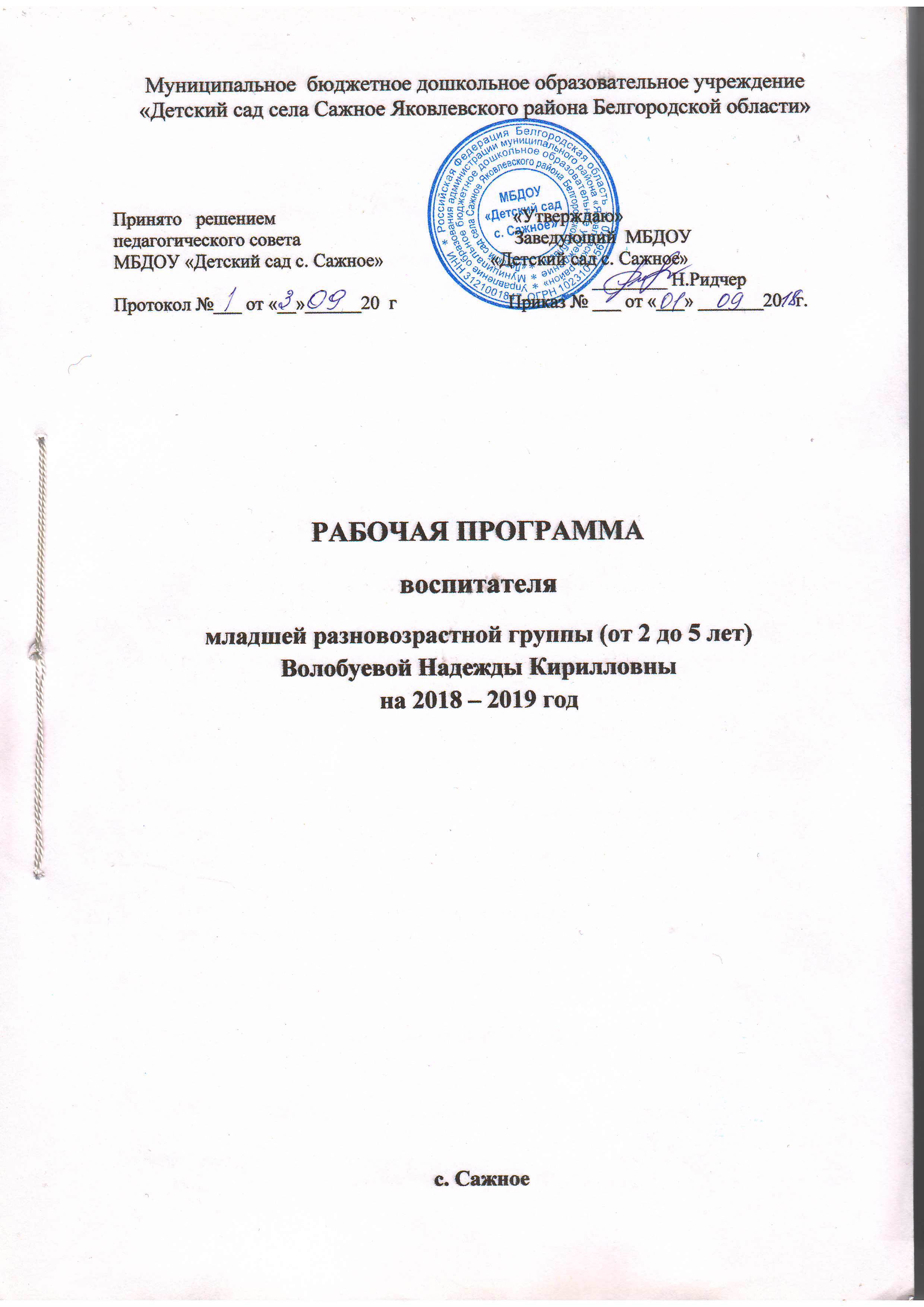 СОДЕРЖАНИЕ1.Пояснительная записка1.1.Цели и задачи реализации Программы1.2.Принципы и подходы к формированию Программы1.3.Значимые для разработки и реализации рабочей Программы. Характеристики возрастных особенностей развития детей. Значимые характеристики, в том числе характеристики особенностей развития детей младшего возраста. Общие сведения о коллективе детей, работников, родителей.1.4. Планируемые результаты как целевые ориентиры освоения Программы2. Описание образовательной деятельности в соответствии с направлениями развития ребёнка по  образовательным областям2.1.ОО «Социально-коммуникативное развитие»2.2. ОО «Познавательное развитие»2.3. ОО «Речевое развитие» 2.4. ОО «Художественно-эстетическое развитие»2.5. ОО «Физическое развитие»3. Организация деятельности группы3.1Режим дня на холодный и теплый период3.2 Учебный план3.3.Модель непосредственно образовательной деятельности3.4.Схема совместной образовательной деятельности и культурных практик в режимных моментах3.5. Схема самостоятельной деятельности детей в режимных моментах3.6. Модель двигательного режима3.7. Циклограмма  деятельности с детьми  2 – 5 лет4. Перспективно – тематическое планирование4.1. Планирование непосредственно образовательной деятельности5 .Взаимодействие с родителями воспитанников6. Развивающая предметно-пространственная среда6.1.Особенности организации развивающей предметно - развевающей среды6.2 Модель развивающей предметно-пространственной среды7. Программно-методическое обеспечение1.Пояснительная запискаНастоящая рабочая программа разработана с учетом проекта примерной основной образовательной программы дошкольного образования «От рождения до школы» / Под редакцией Н.Е. Вераксы, Т.С.Комаровой, М.А.Васильевой.Рабочая программа рассчитана на 2018-2019  год.Данная Программа разработана на основе следующих нормативных документов:-Федеральный закон «Об образовании в РФ» от 29 декабря 2012г. №273-ФЗ-Приказ Министерства образования и науки РФ от 17 октября 2013г. № 1155 «Об утверждении федерального государственного образовательного стандарта дошкольного образования» (Зарегистрировано в Минюсте РФ14 ноября 2013 г. №30384)-Постановление Главного государственного санитарного врача Российской Федерации от 15 мая 2013г. № 26г. Москва «Об утверждении СанПиН 2.4.1.3049-13 «Санитарно-эпидемиологические требования к устройству, содержанию и организации режима работы дошкольных образовательных организаций» (Зарегистрировано в Минюсте России 29 мая2013 г. № 28564)-Постановление Правительства Российской Федерации от 5 августа2013г. № 662 «Об осуществлении мониторинга системы образования»-Приказ Министерства образования и науки РФ от 30 августа 2013г. № 1014 «Об утверждении Порядка организации и осуществления образовательной деятельности по основным общеобразовательным программам образовательным программам дошкольного образования» (Зарегистрировано в Минюсте России 26.09.2013 № 30038);-Устав МБДОУ «Детский сад с.Сажное» - (утвержден)Содержание Программы соответствует основным положениям возрастной психологии и дошкольной педагогики и выстроено по принципу развивающего образования, целью которого является развитие ребенка и обеспечивает единство воспитательных, развивающих и обучающих целей и задач.Рабочая программа определяет содержание и организацию образовательного процесса для дошкольников от 2-х до 5-х лет. Программа направлена на формирование общей культуры, укрепление физического и психического здоровья ребенка, формирование основ безопасного поведения двигательной и гигиенической культуры, а также обеспечивает социальную успешность детей.При реализации рабочей программы большое значение имеет:забота о здоровье, эмоциональном благополучии каждого ребенка;создание в группе атмосферы гуманного и доброжелательного отношения ко всем воспитанникам;максимальное использование разнообразных видов детской деятельности; их интеграция в целях повышения эффективности образовательного процесса;креативность (творческая организация) процесса воспитания и обучения;вариативность использования образовательного материала, позволяющая развивать творчество в соответствии с интересами и наклонностями каждого ребенка;уважительное отношение к результатам детского творчества;обеспечение развития ребенка в процессе воспитания и обучения;обеспечение участия семьи в жизни группы и дошкольного учреждения в целом;Рабочая программа ориентирована на активное освоение детьми от 2-х до 5-х лет разнообразных умений (игровых, коммуникативных, художественно-изобразительных и трудовых) и соответствует принципу развивающего обучения, целью которого является развитие ребенка через осознание своих потребностей, возможностей и способностей.Решение программных образовательных задач осуществляется в ходе режимных моментов, в рамках непосредственно образовательной деятельности, в разных формах совместной деятельности взрослых и детей, а также в самостоятельной деятельности детей. Обучение детей строится как увлекательная проблемно-игровая деятельность. В большей степени, развивающие и образовательные ситуации, проводятся по подгруппам и имеют интегративный характер, особое место уделяется организации условий для самостоятельной деятельности детей по  их выбору и интересам.Построение педагогического процесса при реализации рабочей программы предполагает использование наглядно-практических методов и способов организации деятельности: наблюдений, элементарных опытов, экспериментирования, игровых проблемных ситуаций.В основе Рабочей программы лежит комплексно-тематический принцип планирования с ведущей игровой деятельностью, в основу которогоположена идея интеграции содержания образовательных областей, объединенных общей темой, т.к. интегрированный подход дает возможность развивать в единстве познавательную, эмоциональную и практическую сферы личности детей.1.1 Цели и задачи реализации ПрограммыНастоящая рабочая программа разработана с учетом примерной основной образовательной программы дошкольного образования «От рождения до школы» под ред. Н.Е.Вераксы, Т.С.Комаровой, М.А.Васильевой.Программа определяет содержание и организацию образовательного процесса разновозрастной группы (2- 5 лет) МБДОУ «Детский сад с. Сажное», строится на принципе личностно-ориентированного взаимодействия взрослого с детьми разновозрастной группы и обеспечивает физическое, социально-коммуникативное, познавательное, речевое и художественно-эстетическое развитие детей с учётом их возрастных и индивидуальных возможностей.Ведущие цели Программы – создание благоприятных условий для полноценного проживания ребенком дошкольного детства, формирование основ базовой культуры личности, всестороннее развитие психических и физических качеств в соответствии с возрастными и индивидуальными особенностями, подготовка к жизни в современном обществе, к обучению в школе, обеспечение безопасности жизнедеятельности дошкольника.Особое внимание в Программе уделяется развитию личности ребенка, сохранению и укреплению здоровья детей, а также воспитанию у дошкольников таких качеств, как:- патриотизм;- активная жизненная позиция;- творческий подход в решении различных жизненных ситуаций;- уважение к традиционным ценностям;Данные цели реализуются в процессе разнообразных видов детской деятельности: игровой, коммуникативной, трудовой, познавательно-исследовательской, продуктивной, музыкально-художественной, чтения.Для достижения целей Программы первостепенное значение имеют следующие задачи:- забота о здоровье, эмоциональном благополучии и современном всестороннем развитии каждого ребенка;- создании в группе атмосферы гуманного и доброжелательного отношения ко всем воспитанникам, что позволяет растить их общительными, добрыми, любознательными, инициативными, стремящимися к самостоятельности и творчеству;- максимальное использование разнообразных видов детской деятельности, их интеграция в целях повышения эффективности образовательного процесса;- вариативность использования образовательного материала, позволяющая развивать творчество в соответствии с интересами и наклонностями каждого ребенка;- уважительное отношение к результатам детского творчества;- единство подходов к воспитанию детей в условиях дошкольного образовательного учреждения и семьи;- соблюдение в работе детского сада и начальной школы преемственности, исключающей умственные и физические перегрузки в содержании образования детей дошкольного возраста, обеспечивающей отсутствие давления предметного обучения.1.2.Принципы и подходы к формированию ПрограммыВ программе на первый план выдвигается развивающая функция образования, обеспечивающая становление личности ребенка и ориентирующая педагога на его индивидуальные особенности, что соответствует современной научной «Концепции дошкольного воспитания» о признании самоценности дошкольного периода детства.Программа построена на позициях гуманно-личностного отношения к ребенку и направлена на его всестороннее развитие, формирование духовных и общечеловеческих ценностей, а также способностей и интегративных качеств. В Программе отсутствуют жесткая регламентация знаний детей и предметный центризм в обучении.В Программе комплексно представлены все основные содержательные линии воспитания и образования ребенка дошкольного возраста.Программа строится на принципе культуросообразности. Реализация этого принципа обеспечивает учет национальных ценностей и традиций в образовании, восполняет недостатки духовно-нравственного и эмоционального воспитания.Рабочая программа:- соответствует принципу развивающего образования, целью которого является развитие ребенка;- сочетает принципы научной обоснованности и практической применимости;- соответствует критериям полноты, необходимости и достаточности;- обеспечивает единство воспитательных, развивающих и обучающих целей и задач процесса образования детей дошкольного возраста, в ходе реализации которых формируются такие качества, которые являются ключевыми в развитии дошкольников;- строится с учетом принципов интеграции образовательных областей в соответствии с возрастными возможностями и особенностями детей, спецификой и возможностями образовательных областей;- основывается на комплексно-тематическом принципе построения образовательного процесса;- предусматривает решение программных образовательных задач в совместной деятельности взрослого и детей и самостоятельной деятельности дошкольников не только в рамках непосредственно образовательной деятельности, но и при проведении режимных моментов в соответствии со спецификой дошкольного образования;- предполагает построение образовательного процесса на адекватных возрасту формах работы с детьми. Основной формой работы с дошкольниками и ведущим видом их деятельности является игра;- строится с учетом соблюдения преемственности между детским садом и начальной школой.Структурной характеристикой Программы является принцип подачи материала- содержание психолого-педагогической работы излагается по образовательным областям, в каждой из которых обозначены основные цели, задачи и содержание психолого-педагогической работы.Программа направлена на обеспечение эмоционального благополучия каждого ребенка; развитие в детях познавательного интереса, стремления к получению знаний, положительной мотивации к дальнейшему обучению в школе; воспитание уважения к традиционным ценностям, патриотических чувств.Программа подчеркивает ценность семьи как уникального института воспитания и необходимость развития ответственных и плодотворных отношений с семьями воспитанников.1.3. Значимые для разработки и реализации рабочей программы характеристики возрастных особенностей развития детей от 2 до 5 лет. Значимые характеристики, в том числе характеристики особенностей развития детей младшего возраста. Общие сведения о коллективе детей, работников, родителей.	Основными участниками реализации Программы являются дети младшего дошкольного возраста, педагоги и родители (законные представители).	В младшей разновозрастной группе (2-5 лет) на 1 сентября 2018 года – 5 детей, из них от 2 до 3 лет -  5 человек. В группе мальчиков –  2 мальчика и 3 девочки.На третьем году жизни дети становятся самостоятельнее. Продолжает развиваться предметная деятельность, ситуативно-деловое общение ребенка и взрослого; совершенствуются восприятие, речь, начальные формы произвольного поведения, игры, наглядно-действенное мышление.Развитие предметной деятельности связано с усвоением культурных способов действия с различными предметами. Совершенствуются соотносящие и орудийные действия.Умение выполнять орудийные действия развивает произвольность, преобразуя натуральные формы активности в культурные на основе предлагаемой взрослыми модели, которая выступает в качестве не только объекта для подражания, но и образца, регулирующего собственную активность ребенка.В ходе совместной с взрослыми предметной деятельности продолжает развиваться понимание речи. Слово отделяется от ситуации и приобретает самостоятельное значение. Дети продолжают осваивать названия окружающих предметов, учатся выполнять простые словесные просьбы взрослых в пределах видимой наглядной ситуации.Количество понимаемых слов значительно возрастает. Совершенствуется регуляция поведения в результате обращения взрослых к ребенку, который начинает понимать не только инструкцию, но и рассказ взрослых.Интенсивно развивается активная речь детей. К трем годам они осваивают основные грамматические структуры, пытаются строить простые предложения, в разговоре с взрослым используют практически все части речи. Активный словарь достигает примерно 1500-2500 слов.К концу третьего года жизни речь становится средством общения ребенка со сверстниками. В этом возрасте у детей формируются новые виды деятельности: игра, рисование, конструирование.Игра носит процессуальный характер, главное в ней - действия, которые совершаются с игровыми предметами, приближенными к реальности. В середине третьего года жизни появляются действия с предметами заместителями.Появление собственно изобразительной деятельности обусловлено тем, что ребенок уже способен сформулировать намерение изобразить какой либо предмет. Типичным является изображение человека в виде «головонога» - окружности и отходящих от нее линий.На третьем году жизни совершенствуются зрительные и слуховые ориентировки, что позволяет детям безошибочно выполнять ряд заданий: осуществлять выбор из 2-3 предметов по форме, величине и цвету; различать мелодии; петь.Совершенствуется слуховое восприятие, прежде всего фонематический слух. К трем годам дети воспринимают все звуки родного языка, но произносят их с большими искажениями.Основной формой мышления становится наглядно-действенная. Ее особенность заключается в том, что возникающие в жизни ребенка проблемные ситуации разрешаются путем реального действия с предметами.К концу третьего года жизни у детей появляются зачатки наглядно - образного мышления. Ребенок в ходе предметно-игровой деятельности ставит перед собой цель, намечает план действия и т.п.Для детей этого возраста характерна неосознанность мотивов, импульсивность и зависимость чувств и желаний от ситуации. Дети легко заражаются эмоциональным состоянием сверстников. Однако в этот период начинает складываться и произвольность поведения. Она обусловлена развитием орудийных действий и речи. У детей появляются чувства гордости и стыда, начинают формироваться элементы самосознания, связанные с идентификацией с именем и полом. Ранний возраст завершается кризисом трех лет. Ребенок осознает себя как отдельного человека, отличного от взрослого. У него формируется образ Я. Кризис часто сопровождается рядом отрицательных проявлений: негативизмом, упрямством, нарушением общения со взрослым и др. Кризис может продолжаться от нескольких месяцев до двух лет.В возрасте 3-4 лет ребенок постепенно выходит за пределы семейного круга. Его общение становится внеситуативным. Взрослый становится для ребенка не только членом семьи, но и носителем определенной общественной функции. Желание ребенка выполнять такую же функцию приводит к противоречию с его реальными возможностями. Это противоречие разрешается через развитие игры, которая становится ведущим видом деятельности в дошкольном возрасте.Главной особенностью игры является ее условность: выполнение одних действий с одними предметами предполагает их отнесенность к другим действиям с другими предметами. Основным содержанием игры младших дошкольников являются действия с игрушками и предметами-заместителями. Продолжительность игры небольшая. Младшие дошкольники ограничиваются игрой с одной-двумя ролями и простыми, неразвернутыми сюжетами. Игры с правилами в этом возрасте только начинают формироваться.Изобразительная деятельность ребенка зависит от его представлений о предмете. В этом возрасте они только начинают формироваться. Графические образы бедны. У одних детей в изображениях отсутствуют детали, у других рисунки могут быть более детализированы. Дети уже могут использовать цвет. Большое значение для развития мелкой моторики имеет лепка. Младшие дошкольники способны под руководством взрослого вылепить простые предметы.Известно, что аппликация оказывает положительное влияние на развитие восприятия. В этом возрасте детям доступны простейшие виды аппликации.Конструктивная деятельность в младшем дошкольном возрасте ограничена возведением несложных построек по образцу и по замыслу.В младшем дошкольном возрасте развивается перцептивная деятельность. Дети от использования предэталонов - индивидуальных единиц восприятия, переходят к сенсорным эталонам - культурно-выработанным средствам восприятия. К концу младшего дошкольного возраста дети могут воспринимать до 5 и более форм предметов и до 7 и более цветов, способны дифференцировать предметы по величине, ориентироваться в пространстве группы детского сада, а при определенной организации образовательного процесса - и в помещении всего дошкольного учреждения.Развиваются память и внимание. По просьбе взрослого дети могут запомнить 3-4 слова и 5-6 названий предметов. К концу младшего дошкольного возраста они способны запомнить значительные отрывки из любимых произведений.Продолжает развиваться наглядно-действенное мышление. При этом преобразования ситуаций в ряде случаев осуществляются на основе целенаправленных проб с учетом желаемого результата. Дошкольники способны установить некоторые скрытые связи и отношения между предметами.В младшем дошкольном возрасте начинает развиваться воображение, которое особенно наглядно проявляется в игре, когда одни объекты выступают в качестве заместителей других.Взаимоотношения детей обусловлены нормами и правилами. В результате целенаправленного воздействия они могут усвоить относительно большое количество норм, которые выступают основанием для оценки собственных действий и действий других детей.Взаимоотношения детей ярко проявляются в игровой деятельности. Они скорее играют рядом, чем активно вступают во взаимодействие. Однако уже в этом возрасте могут наблюдаться устойчивые избирательные взаимоотношения. Конфликты между детьми возникают преимущественно по поводу игрушек. Положение ребенка в группе сверстников во многом определяется мнением воспитателя.В младшем дошкольном возрасте можно наблюдать соподчинение мотивов поведения в относительно простых ситуациях. Сознательное управление поведением только начинает складываться; во многом поведение ребенка еще ситуативно. Вместе с тем можно наблюдать и случаи ограничения собственных побуждений самим ребенком, сопровождаемые словесными указаниями. Начинает развиваться самооценка, при этом дети в значительной мере ориентируются на оценку воспитателя. Продолжает развиваться также их половая идентификация, что проявляется в характере выбираемых игрушек и сюжетов.В игровой деятельности детей среднего дошкольного возраста появляются ролевые взаимодействия. Они указывают на то, что дошкольники начинают отделять себя от принятой роли. В процессе игры роли могут меняться. Игровые действия начинают выполняться не ради них самих, ради смысла игры. Происходит разделение игровых и реальных взаимодействий детей. Значительное развитие получает изобразительная деятельность. Рисунок становится предметным и детализированным. Графическое изображение человека характеризуется наличием туловища, глаз, рта, носа, волос, иногда одежды и ее деталей. Совершенствуется техническая сторона изобразительной деятельности. Дети могут рисовать основные геометрические фигуры, вырезать ножницами, наклеивать изображения на бумагу и т.д. Усложняется конструирование. Постройки могут включать 5-6 деталей. Формируются навыки конструирования по собственному замыслу, а также планирование последовательности действий. Двигательная сфера ребенка характеризуется позитивными изменениями мелкой и крупной моторики. Развиваются ловкость, координация движений. Дети в этом возрасте лучше, чем младшие дошкольники, удерживают равновесие, перешагивают через небольшие преграды. Усложняются игры с мячом. К концу среднего дошкольного возраста восприятие детей становится более развитым. Они оказываются способными назвать форму, на которую похож тот или иной предмет. Могут вычленять в сложных объектах простые формы и из простых форм воссоздавать сложные объекты. Дети способны упорядочить группы предметов по сенсорному признаку — величине, цвету; выделить такие параметры, как высота, длина и ширина. Совершенствуется ориентация в пространстве. Возрастает объем памяти. Дети запоминают до 7-8 названий предметов. Начинает складываться произвольное запоминание: дети способны принять задачу на запоминание, помнят поручения взрослых, могут выучить небольшое стихотворение и т.д.Начинает развиваться образное мышление. Дети оказываются способными использовать простые схематизированные изображения для решения несложных задач. На основе пространственного расположения объектов дети могут сказать, что произойдет в результате их взаимодействия. Однако при этом им трудно встать на позицию другого наблюдателя и во внутреннем плане совершить мысленное преобразование образа. Для детей этого возраста особенно характерны известные феномены Ж. Пиаже: сохранение количества, объема и величины. Например, если им предъявить три черных кружка из бумаги и семь белых кружков из бумаги и спросить: «Каких кружков больше — черных или белых?», большинство ответят, что белых больше. Но если спросить: «Каких больше — белых или бумажных?», ответ будет таким же — больше белых.Продолжает развиваться воображение. Формируются такие его особенности, как оригинальность и произвольность. Дети могут самостоятельно придумать небольшую сказку на заданную тему. Увеличивается устойчивость внимания. Ребенку оказывается доступной сосредоточенная деятельность в течение 15-20 минут. Он способен удерживать в памяти при выполнении каких-либо действий несложное условие. В среднем дошкольном возрасте улучшается произношение звуков и дикция.    становится предметом активности детей. Они удачно имитируют голоса животных, интонационно выделяют речь тех или иных персонажей. Интерес вызывают ритмическая структура речи, рифмы. Развивается грамматическая сторона речи. Дошкольники занимаются словотворчеством на основе грамматических правил. Речь детей при взаимодействии друг с другом носит ситуативный характер, а при общении со взрослым становится внеситуативной. Изменяется содержание общения ребенка и взрослого. Оно выходит за пределы конкретной ситуации, в которой оказывается ребенок. Ведущим становится познавательный мотив. Информация, которую ребенок получает в процессе общения, может быть сложной и трудной для понимания, но она вызывает у него интерес. У детей формируется потребность в уважении со стороны взрослого, для них оказывается чрезвычайно важной его похвала. Это приводит к их повышенной обидчивости на замечания. Повышенная обидчивость представляет собой возрастной феномен. Взаимоотношения со сверстниками характеризуются избирательностью, которая выражается в предпочтении одних детей другим. Появляются постоянные партнеры по играм.  Основные достижения возраста связаны с развитием игровой деятельности,  появлением ролевых и реальных взаимодействий; с развитием изобразительной деятельности; конструированием по замыслу, планированием, совершенствованием восприятия, развитием образного мышления и воображения, эгоцентричностью познавательной позиции; развитием памяти, внимания, речи, познавательной мотивации, совершенствования восприятия. 1.4 Планируемые результаты как целевые ориентиры освоения программы.Вторая группа раннего возраста (от  2 до 3 лет)Результатами освоения программы являются целевые ориентиры дошкольного образования, которые представляют собой социально-нормативные возрастные характеристики возможных достижений ребенка:- Ребенок интересуется окружающими предметами и активно действует с ними; эмоционально вовлечен в действия с игрушками и другими предметами, стремится проявлять настойчивость в достижении результата своих действий.- Использует специфические, культурно фиксированные предметные действия, знает назначение бытовых предметов (ложки, расчески, карандаша и пр.) и умеет пользоваться ими. Владеет простейшими навыками самообслуживания; стремится проявлять самостоятельность в бытовом и игровом поведении; проявляет навыки опрятности.- Проявляет отрицательное отношение к грубости, жадности.- Соблюдает правила элементарной вежливости (самостоятельно или по напоминанию говорит «спасибо», «здравствуйте», «до свидания», «спокойной ночи» (в семье, в группе)); имеет первичные представления об элементарных правилах поведения в детском саду, дома, на улице и старается соблюдать их.- Владеет активной речью, включенной в общение; может обращаться с вопросами и просьбами, понимает речь взрослых; знает названия окружающих предметов и игрушек. Речь становится полноценным средством общения с другими детьми.- Стремится к общению со взрослыми и активно подражает им в движениях и действиях; появляются игры, в которых ребенок воспроизводит действия взрослого. Эмоционально откликается на игру, предложенную взрослым, принимает игровую задачу.- Проявляет интерес к сверстникам; наблюдает за их действиями и подражает им. Умеет играть рядом со сверстниками, не мешая им. Проявляет интерес к совместным играм небольшими группами. -Проявляет интерес к окружающему миру природы, с интересом участвует в сезонных наблюдениях.- Проявляет интерес к стихам, песням и сказкам, рассматриванию картинок, стремится двигаться под музыку; эмоционально откликается на различные произведения культуры и искусства.- С пониманием следит за действиями героев кукольного театра; проявляет желание участвовать в театрализованных и сюжетно-ролевых играх.- Проявляет интерес к продуктивной деятельности (рисование, лепка, конструирование, аппликация).- У ребенка развита крупная моторика, он стремится осваивать различные виды движений (бег, лазанье, перешагивание и пр.). С интересом участвует в подвижных играх с простым содержанием, несложными движениями.Младшая группа (от 3 до 4 лет)- Результатами освоения программы являются целевые ориентиры дошкольного образования, которые представляют собой социально-нормативные возрастные характеристики возможных достижений ребенка. - Ребенок может спокойно, не мешая другому ребенку, играть рядом, объединяться в игре с общей игрушкой, участвовать в несложной совместной практической деятельности.  -Проявляет стремление к положительным поступкам, но взаимоотношения зависят от ситуации и пока еще требуют постоянного внимания воспитателя. - Активно участвует в разнообразных видах деятельности: в играх, двигательных упражнениях, в действиях по обследованию свойств и качеств предметов и их использованию, в рисовании, лепке, речевом общении, в творчестве. -Принимает цель, в играх, в предметной и художественной деятельности по показу и побуждению взрослых ребенок доводит начатую работу до определенного результата. - Понимает, что вещи, предметы сделаны людьми и требуют бережного обращения с ними. -Проявляет эмоциональную отзывчивость, подражая примеру взрослых, старается утешить обиженного, угостить, обрадовать, помочь. - Начинает в мимике и жестах различать эмоциональные состояния людей, веселую и грустную музыку, веселое и грустное настроение сверстников, взрослых, эмоционально откликается на содержание прочитанного, сопереживает героям. - Охотно включается в совместную деятельность со взрослым, подражает его действиям, отвечает на вопросы взрослого и комментирует его действия в процессе совместной игры, выполнения режимных моментов. - Проявляет интерес к сверстникам, к взаимодействию в игре, в повседневном общении и бытовой деятельности. - Владеет игровыми действиями с игрушками и предметами- заместителями, разворачивает игровой сюжет из нескольких эпизодов, приобрел первичные умения ролевого поведения. - Способен предложить собственный замысел и воплотить его в игре, рисунке, постройке. -Значительно увеличился запас слов, совершенствуется грамматический строй речи, ребенок пользуется не только простыми, но и сложными предложениями.  -Сформирована соответствующая возрасту координация движений. Ребенок проявляет положительное отношение к разнообразным физическим упражнениям, стремится к самостоятельности в двигательной деятельности, избирателен по отношению к некоторым двигательным действиям и подвижным играм. - Владеет элементарной культурой поведения во время еды за столом, навыками самообслуживания: умывания, одевания. - Правильно пользуется предметами личной гигиены (полотенцем, носовым платком, расческой). - Проявляет интерес к миру, потребность в познавательном общении с взрослыми, задает вопросы о людях, их действиях, о животных, предметах ближайшего окружения. -Проявляет стремление к наблюдению, сравнению, обследованию свойств и качеств предметов, использованию сенсорных эталонов (круг, квадрат, треугольник), к простейшему экспериментированию с предметами и материалами. - В совместной с педагогом познавательной деятельности переживает чувство удивления, радости познания мира. - Знает свое имя, фамилию, пол, возраст. Осознает свои отдельные умения и действия, которые самостоятельно освоены («Я умею строить дом», «Я умею сам застегивать куртку» и т. п.). - Узнает дом, квартиру, в которой живет, детский сад, группу, своих воспитателей, няню. - Знает членов своей семьи и ближайших родственников. Разговаривает со взрослым о членах своей семьи, отвечая на вопросы при рассматривании семейного альбома или фотографий. - Называет хорошо знакомых животных и растения ближайшего окружения, их действия, яркие признаки внешнего вида. -Способен не только объединять предметы по внешнему сходству (форма, цвет, величина), но и усваивать общепринятые представления о группах предметов (одежда, посуда, игрушки). -Участвует в элементарной исследовательской деятельности по изучению качеств и свойств объектов неживой природы, в посильной деятельности по уходу за растениями уголка природы. -Освоил некоторые нормы и правила поведения, связанные с определенными разрешениями и запретами («можно», «нужно», «нельзя»), может увидеть несоответствие поведения другого ребенка нормам и правилам поведения. -Испытывает удовлетворение от одобрения правильных действий взрослыми. Внимательно вслушивается в речь и указания взрослого, принимает образец. -Следуя вопросам взрослого, рассматривает предметы, игрушки, иллюстрации, слушает комментарии и пояснения взрослого. Средняя группа (от 4 до 5 лет)- Ребёнок проявляет инициативность и самостоятельность в разных видах деятельности – игре, общении, конструировании и др. -Способен выбирать себе род занятий, участников совместной деятельности, обнаруживает способность к воплощению разнообразных замыслов. -Ребёнок уверен в своих силах, открыт внешнему миру, положительно относится к себе и к другим, обладает чувством собственного достоинства. - Активно взаимодействует со сверстниками и взрослыми, участвует в совместных играх. Ребенок способен договариваться, учитывать интересы и чувства других, сопереживать неудачам и радоваться успехам других, стараться разрешать конфликты- Ребёнок обладает развитым воображением, которое реализуется в разных видах деятельности. Способность ребёнка к фантазии, воображению, творчеству интенсивно развивается и проявляется в игре. -Ребёнок владеет разными формами и видами игры. Умеет подчиняться разным правилам и социальным нормам, различать условную и реальную ситуации, в том числе игровую и учебную. Творческие способности ребёнка также проявляются в рисовании, придумывании сказок, танцах, пении и т. п. -Ребёнок может фантазировать вслух, играть звуками и словами. Хорошо понимает устную речь и может выражать свои мысли и желания. У ребёнка развита крупная и мелкая моторика. -Он может контролировать свои движения и управлять ими, обладает развитой потребностью бегать, прыгать, мастерить поделки из различных материалов и т. п.- Ребёнок способен к волевым усилиям в разных видах деятельности, преодолевать сиюминутные побуждения, доводить до конца начатое дело. 	Ребёнок может следовать социальным нормам поведения и правилам в разных видах деятельности, во взаимоотношениях со взрослыми и сверстниками, правилам безопасного поведения и личной гигиены. 	-Ребёнок проявляет любознательность, задаёт вопросы, касающиеся близких и далёких предметов и явлений, интересуется причинно-следственными связями (как? почему? зачем?), пытается самостоятельно придумывать объяснения явлениям природы и поступкам людей. Склонен наблюдать, экспериментировать. -Обладает начальными знаниями о себе, о предметном, природном, социальном и культурном мире, в котором он живёт. Знаком с книжной культурой, с детской литературой, обладает элементарными представлениями из области живой природы, естествознания, математики, истории и т. п., у ребёнка складываются предпосылки грамотности. -Ребёнок способен к принятию собственных решений, опираясь на свои знания и умения в различных сферах действительности.Содержание рабочей программы включает интеграцию образовательных областей, которые обеспечивают разностороннее развитие детей с учетом их возрастных и индивидуальных особенностей по пяти направлениям (образовательным областям): - социально-коммуникативное развитие, - познавательное развитие, - речевое развитие, - художественно-эстетическое,- физическое развитие2. Описание образовательной деятельности в соответствии с направлениями развития ребенка образовательным областям2.1 Образовательная область «Социально-коммуникативное развитие»Социализация, развитие общения, нравственное воспитание.Вторая группа раннего возраста (от 2 до 3 лет)Формировать у детей опыт поведения в среде сверстников, воспитывать чувство симпатии к ним. Способствовать накоплению опыта доброжелательных взаимоотношений со сверстниками, воспитывать эмоциональную отзывчивость (обращать внимание детей на ребенка, проявившего заботу о товарище, поощрять умение пожалеть, посочувствовать).Воспитывать отрицательное отношение к грубости, жадности; развивать умение играть не ссорясь, помогать друг другу и вместе радоваться успехам, красивым игрушкам и т.п.Воспитывать элементарные навыки вежливого обращения: здороваться, прощаться, обращаться с просьбой спокойно, употребляя слова «спасибо» и «пожалуйста». Формировать умение спокойно вести себя в помещении и на улице: не шуметь, не бегать, выполнять просьбу взрослого.Воспитывать внимательное отношение и любовь к родителям и близким людям. Приучать детей не перебивать говорящего взрослого, формировать умение подождать, если взрослый занят.Младшая группа (от 3 до 4 лет)Закреплять навыки организованного поведения в детском саду, дома, на улице. Продолжать формировать элементарные представления о том, что хорошо и что плохо.Обеспечивать условия для нравственного воспитания детей. Поощрять попытки пожалеть сверстника, обнять его, помочь. Создавать игровые ситуации, способствующие формированию внимательного, заботливого отношения к окружающим. Приучать детей общаться спокойно, без крика.Формировать доброжелательное отношение друг другу, умение делиться с товарищем, опыт правильной оценки хороших и плохих поступков.Учить жить дружно, вместе пользоваться игрушками, книгами, помогать друг другу.Приучать детей к вежливости (учить здороваться, прощаться, благодарить за помощь).Средняя группа (от 4 до 5 лет) Способствовать формированию личностного отношения ребенка к соблюдению (и нарушению) моральных норм: взаимопомощи, сочувствия обиженному и несогласия с действиями обидчика; одобрения действий того, кто поступил справедливо, уступил по просьбе сверстника (разделил кубики поровну). Продолжать работу по формированию доброжелательных взаимоотношений между детьми (рассказывать о том, чем хорош каждый воспитанник, помогать каждому ребенку как можно чаще убеждаться в том, что он хороший, что его любят и пр.). Учить коллективным играм, правилам добрых взаимоотношений. Воспитывать скромность, отзывчивость, желание быть справедливым, сильным и смелым; учить испытывать чувство стыда за неблаговидный поступок. Напоминать детям о необходимости здороваться, прощаться, называть работников дошкольного учреждения по имени и отчеству, не вмешиваться в разговор взрослых, вежливо выражать свою просьбу, благодарить за оказанную услугу. Ребенок в семье и сообществе, патриотическое воспитаниеВторая группа раннего возраста (от 2 до 3 лет)Образ Я. Формировать у детей элементарные представления о себе, об изменении своего социального статуса (взрослении) в связи с началом посещения детского сада; закреплять умение называть свое имя.Формировать у каждого ребенка уверенность в том, что взрослые любят его, как и всех остальных детей.Семья. Воспитывать внимательное отношение к родителям, близким людям. Поощрять умение называть имена членов своей семьи.Детский сад. Развивать представления о положительных сторонах детского сада, его общности с домом (тепло, уют, любовь и др.) и отличиях от домашней обстановки (больше друзей, игрушек, самостоятельности и т. д.).Обращать внимание детей на то, в какой чистой, светлой комнате они играют, как много в ней ярких, красивых игрушек, как аккуратно заправлены кроватки. На прогулке обращать внимание детей на красивые растения, оборудование участка, удобное для игр и отдыха.Развивать умение ориентироваться в помещении группы, на участке.Родная страна. Напоминать детям название города (поселка), в котором они живут.Младшая группа (от 3 до 4 лет)Образ Я.  Постепенно формировать образ Я. Сообщать детям разнообразные, касающиеся непосредственно их сведения (ты мальчик, у тебя серые глаза, ты любишь играть и т. п.), в том числе сведения о прошлом (не умел ходить и т. п.) и о происшедших с ними изменениях (сейчас умеешь правильно вести себя за столом, рисовать, танцевать).Семья.  Беседовать с ребенком о членах его семьи.Детский сад. Формировать у детей положительное отношение к детскому саду. Обращать их внимание на красоту и удобство оформления группой комнаты, раздевалки.Знакомить детей с оборудованием и оформлением участка для игр и занятий, подчеркивая его красоту, удобство, веселую, разноцветную окраску строений.Обращать внимание детей на различные растения, на их разнообразие и красоту.Вовлекать детей в жизнь группы, воспитывать стремление поддерживать чистоту и порядок в группе, формировать бережное отношение к игрушкам, книгам, личным вещам и пр. Формировать чувство общности, значимости каждого ребенка для детского сада.Совершенствовать умение свободно ориентироваться в помещениях и на участке детского сада.Формировать уважительное отношение к сотрудникам детского сада, их труду; напоминать их имена и отчества.Родная страна. Формировать интерес к малой родине и первичные представления о ней: напоминать детям названия села, в котором они живут; побуждать рассказывать  о том, где они гуляли в выходные дни.Средняя группа (от 4 до 5 лет)Образ Я. Формировать представления о росте и развитии ребенка, его прошлом, настоящем и будущем («я был маленьким, я расту, я буду взрослым»). Формировать первичные представления детей об их правах(на игру, доброжелательное отношение, новые знания и др.) и обязанностях в группе детского сада, дома, на улице, на природе (самостоятельно кушать, одеваться, убирать игрушки и др.). Формировать у каждого ребенка уверенность в том, что он хороший, что его любят. Формировать первичные гендерные представления (мальчики сильные, смелые; девочки нежные, женственные).Семья. Углублять представления детей о семье, ее членах. Дать первоначальные представления о родственных отношениях (сын, мама, папа, дочь и т. д.). Интересоваться тем, какие обязанности по дому есть у ребенка (убирать игрушки, помогать накрывать на стол и т. п.).Детский сад. Продолжать знакомить детей с детским садом и его сотрудниками. Совершенствовать умение свободно ориентироваться в помещениях детского сада. Закреплять навыки бережного отношения к вещам, учить использовать их по назначению, ставить на место. Знакомить с традициями детского сада. Закреплять представления ребенка о себе как о члене коллектива, развивать чувство общности с другими детьми. Формировать умение замечать изменения в оформлении группы и зала, участка детского сада (как красиво смотрятся яркие нарядные игрушки, рисунки детей и т. п.). Привлекать к обсуждению и посильному участию в оформлении группы, к созданию ее символики и традиций	Родная страна. Продолжать воспитывать любовь к родному краю; рассказывать детям о самых красивых местах родного города (поселка), его достопримечательностях. Дать детям доступные их пониманию представления о государственных праздниках.Рассказывать о Российской армии, о воинах, которые охраняют нашу Родину (пограничники, моряки, летчики).Самообслуживание, самостоятельность, трудовое воспитание.Вторая группа раннего возраста (от 2 до 3 лет)Воспитание культурно-гигиенических навыков. Формировать привычку (сначала под контролем взрослого, а затем самостоятельно) мыть руки по мере загрязнения и перед едой, насухо вытирать лицо и руки личным полотенцем.Учить с помощью взрослого приводить себя в порядок; пользоваться индивидуальными предметами (носовым платком, салфеткой, полотенцем, расческой, горшком).Формировать умение во время еды правильно держать ложку.Самообслуживание. Учить детей одеваться и раздеваться в определенном порядке; при небольшой помощи взрослого снимать одежду обувь (расстегивать пуговицы спереди, застежки на липучках); в определенном порядке аккуратно складывать снятую одежду. Приучать к опрятности.Общественно-полезный труд. Привлекать детей к выполнению простейших трудовых действий: совместно с взрослым и под его контролем расставлять хлебницы (без хлеба), салфетницы, раскладывать ложки и пр.Приучать поддерживать порядок в игровой комнате, по окончании игр расставлять игровой материал по местам.Уважение к труду взрослых. Поощрять интерес детей к деятельности взрослых. Обращать внимание на то, что и как делает взрослый (как ухаживает за растениями (поливает) и животными (кормит); как дворник подметает двор, убирает снег; как столяр чинит беседку и т.д.), зачем он выполняет те или иные действия. Учить узнавать и называть некоторые трудовые действия (помощник воспитателя моет посуду, приносит еду, меняет полотенца).Младшая группа (от 3 до 4 лет)Культурно-гигиенические навыки. Совершенствовать культурно-гигиенические навыки, формировать простейшие навыки поведения во время еды, умывания.Приучать детей следить за своим внешним видом; учить правильно пользоваться мылом, аккуратно мыть руки, лицо, уши; насухо вытираться после умывания, вешать полотенце на место, пользоваться расческой и носовым платком.Формировать элементарные навыки поведения за столом: умение правильно пользоваться столовой и чайной ложками, вилкой, салфеткой; не крошить хлеб, пережевывать пищу с закрытым ртом, не разговаривать с полным ртом.Самообслуживание. Учить детей самостоятельно одеваться и раздеваться в определенной последовательности (надевать и снимать одежду, расстегивать и застегивать пуговицы, складывать, вешать предметы одежды и т. п.). Воспитывать навыки опрятности, умение замечать непорядок в одежде и устранять его при небольшой помощи взрослых.Общественно-полезный труд. Формировать желание участвовать в посильном труде, умение преодолевать небольшие трудности. Побуждать детей к самостоятельному выполнению элементарных поручений: готовить материалы к занятиям ( кисти, доски для лепки и пр.), после игры убирать на место игрушки, строительный материал.Приучать соблюдать порядок и чистоту в помещении и на участке детского сада.Во второй половине года начинать формировать у детей умения, необходимые при дежурстве по столовой (помогать накрывать стол к обеду и т. п.)Труд в природе. Воспитывать желание участвовать в уходе за растениями и животными в уголке природы и на участке: с помощью взрослого кормить рыб, птиц, поливать комнатные растения, растения на грядках, сажать лук, собирать овощи, расчищать дорожки от снега, счищать снег со скамеек.Уважение к труду взрослых. Формировать положительное отношение к труду взрослых. Рассказывать детям о понятных им профессиях, расширять и обогащать представления о трудовых действиях, результатах труда.Воспитывать уважение к людям знакомых профессий. Побуждать оказывать помощь взрослым, воспитывать бережное отношение к результатам их труда.Средняя группа (от 4 до 5 лет) Культурно-гигиенические навыки. Продолжать воспитывать у детей опрятность, привычку следить за своим внешним видом. Воспитывать привычку самостоятельно умываться, мыть руки с мылом перед едой, по мере загрязнения, после пользования туалетом. Закреплять умение пользоваться расческой, носовым платком; при кашле и чихании отворачиваться, прикрывать рот и нос носовым платком. Совершенствовать навыки аккуратного приема пищи: умение брать пищу понемногу, хорошо пережевывать, есть бесшумно, правильно пользоваться столовыми приборами (ложка, вилка), салфеткой, полоскать рот после еды.Самообслуживание.  Совершенствовать умение самостоятельно одеваться, раздеваться. Приучать аккуратно, складывать и вешать одежду, с помощью взрослого приводить ее в порядок (чистить, просушивать). Воспитывать стремление быть аккуратным, опрятным. Приучать самостоятельно, готовить свое рабочее место и убирать его после окончания занятий рисованием, лепкой, аппликацией (мыть баночки, кисти, протирать стол и т. д.)Общественно-полезный труд.  Воспитывать у детей положительное отношение к труду, желание трудиться. Формировать ответственное отношение к порученному заданию (умение и желание доводить дело до конца). Воспитывать умение выполнять индивидуальные и коллективные поручения, понимать значение результатов своего труда для других; формировать умение договариваться с помощью воспитателя о распределении коллективной работы, заботиться о своевременном завершении совместного задания. Поощрять инициативу в оказании помощи товарищам, взрослым. Приучать детей самостоятельно поддерживать порядок в групповой комнате и на участке детского сада: убирать на место строительный материал, игрушки; помогать воспитателю подклеивать книги, коробки. Учить детей самостоятельно выполнять обязанности дежурных по столовой: аккуратно расставлять хлебницы, чашки с блюдцами, глубокие тарелки, ставить салфетницы, раскладывать столовые приборы (ложки, вилки, ножи).Труд в природе.  Поощрять желание детей ухаживать за растениями и животными; поливать растения, кормить рыб, мыть поилки, наливать в них воду, класть корм в кормушки (при участии воспитателя).В весенний, летний и осенний периоды привлекать детей к посильной работе на огороде и в цветнике (посев семян, полив, сбор урожая); в зимний период — к расчистке снега. Приобщать детей к работе по выращиванию зелени для корма птицам в зимнее время; к подкормке зимующих птиц. Формировать стремление помогать воспитателю, приводить в порядок используемое в трудовой деятельности оборудование (очищать, просушивать, относить в отведенное место). Поощрять  желание  выполнять  различные  поручения, связанные с уходом за животными и растениями в уголке природы, обязанности дежурного в уголке природы (поливать комнатные растения, рыхлить почву и т. д.).Уважение к труду взрослых.  Знакомить детей с профессиями близких людей, подчеркивая значимость их труда. Формировать интерес к профессиям родителей.Формирование основ безопасности.Вторая группа раннего возраста (от 2 до 3 лет)Безопасное поведение в природе. Знакомить с элементарными правилами безопасного поведения в природе (не подходить к незнакомым животным, не гладить их, не дразнить; не рвать и не брать в рот растения и пр.).Безопасность на дорогах. Формировать первичные представления о машинах, улице, дороге.Знакомить с некоторыми видами транспортных средств.Безопасность собственной жизнедеятельности. Знакомить с предметным миром и правилами безопасного обращения с предметами.Знакомить с понятиями «можно - нельзя», «опасно».Формировать представления о правилах безопасного поведения в играх с песком и водой (воду не пить, песком не бросаться и т.д.).Младшая группа (от 3 до 4 лет)Безопасное поведение в природе. Формировать представления о простейших взаимосвязях в живой и неживой природе. Знакомить с правилами поведения в природе (не рвать без надобности растения, не ломать ветки деревьев, не трогать животных и др.)Безопасность на дорогах. Расширять ориентировку в окружающем пространстве. Знакомить детей с правилами дорожного движения.Учить различать проезжую часть дороги, тротуар, понимать значение зеленого, желтого и красного сигналов светофора.Формировать первичные представления о безопасном поведении на дорогах (переходить дорогу, держась за руку взрослого).Знакомить с работой водителя.Безопасность собственной жизнедеятельности. Знакомить с источниками опасности дома (горячая плита, утюг и др.)Формировать навыки безопасного передвижения в помещении (осторожно спускаться и подниматься по лестнице, держась за перила; открывать и закрывать двери, держась за дверную ручку).Формировать умение соблюдать правила в играх с мелкими предметами (не засовывать предметы в ухо; не брать их в рот).Развивать умение обращаться за помощью к взрослым.Формировать навыки безопасного поведения в играх с песком, водой, снегом.  Средняя группа (от 4 до  5 лет)Безопасное поведение в природе. Продолжать знакомить с многообразием животного и растительного мира, с явлениями неживой природы.Формировать элементарные представления о способах взаимодействия с животными и растениями, о правилах поведения в природе. Формировать понятия: «съедобное», «несъедобное», «лекарственные растения». Знакомить с опасными насекомыми и ядовитыми растениями.Безопасность на дорогах.  Развивать наблюдательность, умение ориентироваться в помещении и на участке детского сада, в ближайшей местности. Продолжать знакомить с понятиями «улица», «дорога», «перекресток», «остановка общественного транспорта» и элементарными правилами поведения на улице. Подводить детей к осознанию необходимости соблюдать правила дорожного движения. Уточнять знания детей о назначении светофора и работе полицейского. Знакомить с различными видами городского транспорта, особенностями их внешнего вида и назначения («Скорая помощь», «Пожарная», машина МЧС, «Полиция», трамвай, троллейбус, автобус). Знакомить со знаками дорожного движения «Пешеходный переход», «Остановка общественного транспорта». Формировать навыки культурного поведения в общественном транспорте.Безопасность собственной жизнедеятельности. Знакомить с правилами безопасного поведения во время игр. Рассказывать о ситуациях, опасных для жизни и здоровья. Знакомить с назначением, работой и правилами пользования бытовыми электроприборами (пылесос, электрочайник, утюг и др.). Закреплять умение пользоваться столовыми приборами (вилка, нож),ножницами. Знакомить с правилами езды на велосипеде. Знакомить с правилами поведения с незнакомыми людьми. Рассказывать детям о работе пожарных, причинах возникновения пожаров и правилах поведения при пожаре.2.2 Образовательная область «Познавательное развитие»Развитие познавательно-исследовательской деятельности.Вторая группа раннего возраста (от 2 до 3 лет)Первичные представления об объектах окружающего мира. Формировать представления о предметах ближайшего окружения, о простейших связях между ними.Учить детей называть цвет, величину предметов, материал, из которого они сделаны (бумага, дерево, ткань, глина); сравнивать знакомые предметы (разные шапки, варежки, обувь и т. п.), подбирать предметы по тождеству (найди такой же, подбери пару), группировать их по способу использования (из чашки пьют и т. д.).Упражнять в установлении сходства и различия между предметами, имеющими одинаковое название (одинаковые лопатки; красный мяч - синий мяч; большой кубик - маленький кубик).Учить детей называть свойства предметов: большой, маленький, мягкий, пушистый и др.Сенсорное развитие. Продолжать работу по обогащению непосредственного чувственного опыта детей в разных видах деятельности, постепенно включая все виды восприятия. Помогать обследовать предметы, выделяя их цвет, величину, форму; побуждать включать движения рук по предмету в процесс знакомства с ним (обводить руками части предмета, гладить их и т. д.).Дидактические игры. Обогащать в играх с дидактическим материалом сенсорный опыт детей (пирамидки (башенки) из 5-8 колец разной величины; «Геометрическая мозаика» (круг, треугольник, квадрат, прямоугольник); разрезные картинки (из 2-4 частей), складные кубики (4-6 шт.) и др.); развивать аналитические способности (умение сравнивать, соотносить, группировать, устанавливать тождество и различие однородных предметов по одному из сенсорных признаков - цвет, форма, величина).Проводить дидактические игры на развитие внимания и памяти («Чего не стало?» и т.п.); слуховой дифференциации («Что звучит?» и т.п.); тактильных ощущений, температурных различий («Чудесный мешочек», «Теплый - холодный», «Легкий - тяжелый» и т.п.); мелкой моторики руки (игрушки с пуговицами, крючками, молниями, шнуровкой и т.д.).Приобщение к социокультурным ценностям.Продолжать знакомить детей с предметами ближайшего окружения.Способствовать появлению в словаре детей обобщающих понятий: игрушки, посуда, одежда, обувь, мебель и пр.Знакомить с транспортными средствами ближайшего окружения.Формирование элементарных математических представлений.Количество. Привлекать детей к формированию групп однородных предметов. Учить различать количество предметов (один - много).Величина. Привлекать внимание детей к предметам контрастных размеров и их обозначению в речи (большой дом - маленький домик, большая матрешка - маленькая матрешка, большие мячи - маленькие мячи и т. д.).Форма. Учить различать предметы по форме и называть их (кубик, кирпичик, шар и пр.).Ориентировка в пространстве. Продолжать накапливать у детей опыт практического освоения окружающего пространства (помещений группы и участка детского сада).Расширять опыт ориентировки в частях собственного тела (голова, лицо, руки, ноги, спина).Учить двигаться за воспитателем в определенном направлении.Ознакомление с миром природы.Знакомить детей с доступными явлениями природы.Учить узнавать в натуре, на картинках, в игрушках домашних животных (кошку, собаку, корову, курицу и др.) и их детенышей и называть их. Узнавать на картинке некоторых диких животных (медведя, зайца, лису и др.) и называть их.Вместе с детьми наблюдать за птицами и насекомыми на участке, за рыбками в аквариуме; подкармливать птиц.Учить различать по внешнему виду овощи (помидор, огурец, морковь и др.) и фрукты (яблоко, груша и др.).Помогать детям замечать красоту природы в разное время года.Воспитывать бережное отношение к животным. Учить основам взаимодействия с природой (рассматривать растения и животных, не нанося им вред; одеваться по погоде).Сезонные наблюдения.Осень. Обращать внимание детей на осенние изменения в природе: похолодало, на деревьях пожелтели и опадают листья. Формировать представления о том, что осенью созревают многие овощи и фрукты.Зима. Формировать представления о зимних природных явлениях: стало холодно, идет снег. Привлекать к участию в зимних забавах (катание с горки и на санках, игра в снежки, лепка снеговика и т. п.).Весна. Формировать представления о весенних изменениях в природе: потеплело, тает снег; появились лужи, травка, насекомые; набухли почки.Лето. Наблюдать природные изменения: яркое солнце, жарко, летают бабочки.Младшая группа (от 3 до 4 лет)Первичные представления об объектах окружающего мира. Формировать умение сосредоточивать внимание на предметах и явлениях предметно - пространственной развивающей среды; устанавливать простейшие связи между предметами и явлениями, делать простейшие обобщения.Учить определять цвет, величину, форму, вес (легкий, тяжелый) предметов; расположение их по отношению к ребенку (далеко, близко, высоко). Знакомить с материалами (дерево, бумага, ткань, глина), их свойствами (прочность, твердость, мягкость).Поощрять исследовательский интерес, проводить простейшие наблюдения. Учить способам обследования предметов, включая простейшие опыты (тонет - не тонет, рвется - не рвется). Учить группировать и классифицировать знакомые предметы ( обувь - одежда; посуда чайная, столовая, кухонная).Сенсорное развитие. Обогащать чувственный опыт детей, развивать умение фиксировать его в речи. Совершенствовать восприятие (активно включая все органы чувств). Развивать образные представления (используя при характеристике предметов эпитеты и сравнения).Создавать условия для ознакомления детей с цветом, формой, величиной, осязаемыми свойствами предметов (теплый, холодный, твердый, мягкий, пушистый и т. п.); развивать умение воспринимать звучание различных музыкальных инструментов, родной речи.Закреплять умение выделять цвет, форму, величину как особые свойства предметов; группировать однородные предметы по нескольким сенсорным признакам: величине, форме, цвету.Совершенствовать навыки установления тождества и различия предметов по их свойствам: величине, форме, цвету.Подсказывать детям название форм (круглая, треугольная, прямоугольная и квадратная).Дидактические игры. Подбирать предметы по цвету и величине (большие, средние и маленькие; 2 - 3 цветов), собирать пирамидку из уменьшающихся по размеру колец, чередуя в определенной последовательности 2- 3 цвета; собирать картинку из 4- 6 частей.В совместных дидактических играх учить детей выполнять постепенно усложняющиеся правила.Приобщение к социокультурным ценностям.Продолжать знакомить детей с предметами ближайшего окружения, их назначением.Знакомить детей с театром через мини - спектакли и представления, а также через игры - драматизации по произведениям детской литературы.Знакомить с ближайшим окружением (основными объектами городской / поселковой инфраструктуры): дом, улица, магазин, поликлиника, парикмахерская.Рассказывать детям о понятных им профессиях (воспитатель, врач, продавец и др.)Формирование элементарных математических представлений.Количество. Развивать умение видеть общий признак предметов группы (все мячи - круглые, эти - все красные, эти - все большие и т. д.)Учить составлять группы из однородных предметов и выделять из них отдельные предметы; различать понятия « много», « один», «по одному», «ни одного»; находить один и несколько одинаковых предметов в окружающей обстановке; понимать вопрос «Сколько?»; при ответе пользоваться словами «много», «один», «ни одного».Сравнивать две равные (неравные) группы предметов на основе взаимного сопоставления элементов (предметов). Познакомить с приемами последовательного наложения и приложения предметов одной группы к предметам другой; учить понимать вопросы: «Поровну ли?», «Чего больше (меньше)?»; отвечать на вопросы, пользуясь предложениями типа: «Я на каждый кружок положил грибок. Кружков больше, а грибов меньше» или «Кружков столько же, сколько грибов».Величина. Сравнивать предметы контрастных и одинаковых размеров; при сравнении предметов соизмерять один предмет с другим по заданному признаку величины (длине, ширине, высоте, величине в целом), пользуясь приемами наложения и приложения; обозначать результат сравнения словами (длинный - короткий, одинаковые (равные) по длине, широкий - узкий, одинаковые (равные) по ширине, высокий - низкий, одинаковые (равные) по высоте, большой - маленький, одинаковые (равные) по величине).Форма. Познакомить детей с геометрическими фигурами; кругом, квадратом, треугольником. Учить обследовать форму этих фигур, используя зрение и осязание.Ориентировка в пространстве. Развивать умение ориентироваться в расположении частей своего тела и в соответствии с ними различать пространственные направления от себя: вверху - внизу, впереди - сзади (позади), справа - слева. Различать правую и левую руки.Ориентировка во времени. Учить ориентироваться в контрастных частях суток: день- ночь, утро - вечер.Ознакомление с миром природы.Расширять представления детей о растениях и животных. Продолжать знакомить с домашними животными и их детенышами, особенностями их поведения и питания.Знакомить детей с аквариумными рыбками и декоративными птицами.Расширять представления о диких животных (медведь, лиса, белка, еж и др.), о земноводных ( на примере лягушке).Учить наблюдать за птицами, прилетающими на участок (ворона, голубь, синица, воробей и др.), подкармливать их зимой.Расширять представления детей о насекомых (бабочка, майский жук и др.)Учить отличать и называть по внешнему виду овощи: (огурец, помидор, морковь и др.), фрукты (яблоко, груша, персик и др.), ягоды (малина, смородина и др.).Дать элементарные представления о растениях данной местности: деревьях, цветущих травянистых растениях. Показать, как растут комнатные растения ( фикус, герань и др.). Дать представления о том, что для роста растений нужны земля,  вода и воздух.Знакомить с характерными особенностями следующих друг за другом времен года и теми изменениями, которые происходят в связи с этим в жизни и деятельности взрослых и детей.Дать представления о свойствах воды (льется, переливается, нагревается, охлаждается), песка (сухой – рассыпается, влажный - лепится), снега (холодный, белый, от тепла - тает).Учить отражать полученные впечатления в речи и продуктивных видах деятельности.Формировать умение понимать простейшие взаимосвязи в природе (чтобы растение росло, его нужно поливать и т. п.).Знакомить с правилами поведения в природе (не рвать без надобности растения и др.)Сезонные наблюдения.Осень. Учить замечать изменения в природе: становится холоднее, идут дожди, люди надевают теплые вещи, листья начинают изменять окраску и опадать, птицы улетают в теплые края.Расширять представления о том, что осенью собирают урожай овощей и фруктов. Учить различать по внешнему виду, вкусу, форме наиболее распространенные овощи и фрукты и называть их.Зима. Расширять представления о характерных особенностях зимней природы (холодно, идет снег; люди надевают зимнюю одежду.0.Организовывать наблюдения за птицами, прилетающими на участок, подкармливать их. Учить замечать красоту зимней природы: деревья в снежном уборе, пушистый снег, прозрачные льдинки и т. д.; участвовать в катании с горки на санках, лепке поделок из снега, украшении снежных построек.Весна. Продолжать знакомить с характерными особенностями весенней природы: ярче светит солнце, снег начинает таять, становится рыхлым, выросла трава, распустились листья на деревьях, появляются бабочки и майские жуки.Расширять представления детей о простейших связях в природе: стало пригревать солнышко - потеплело - появилась травка, запели птицы, люди заменили теплую одежду на облегченную.Показать, как сажают крупные семена цветочных растений и овощей на грядки.Лето. Расширять представления  о летних изменениях в природе: жарко, яркое солнце, цветут растения, люди купаются, летают бабочки, появляются птенцы в гнездах.Дать элементарные знания о садовых и огородных растениях. Закреплять знания о том, что летом созревают многие фрукты, овощи и ягоды.Средняя группа (от 4  до 5 лет)Первичные представления об объектах окружающего мира. Создавать условия для расширения представлений детей об окружающем мире, развивать наблюдательность и любознательность. Учить выделять отдельные части и характерные признаки предметов (цвет, форма, величина), продолжать развивать умение сравнивать и группировать их по этим признакам. Формировать обобщенные представления о предметах и явлениях, умение устанавливать простейшие связи между ними. Поощрять попытки детей самостоятельно обследовать предметы, используя знакомые и новые способы; сравнивать, группировать и классифицировать предметы по цвету, форме и величине. Продолжать знакомить детей с признаками предметов, учить определять их цвет, форму, величину, вес. Рассказывать о материалах, из которых сделаны предметы, об их свойствах и качествах. Объяснять целесообразность изготовления предмета из определенного материала (корпус машин — из металла, шины — из резины и т. п.). Помогать детям, устанавливать связь между назначением и строением, назначением и материалом предметов.Сенсорное развитие.  Продолжать работу по сенсорному развитию в разных видах деятельности. Обогащать сенсорный опыт, знакомя детей с широким кругом предметов и объектов, с новыми способами их обследования. Закреплять полученные ранее навыки обследования предметов и объектов. Совершенствовать восприятие детей путем активного использования всех органов чувств (осязание, зрение, слух, вкус, обоняние). Обогащать чувственный опыт и умение фиксировать полученные впечатления в речи. Продолжать знакомить с геометрическими фигурами (круг, треугольник, квадрат, прямоугольник, овал), с цветами (красный, синий, зеленый, желтый, оранжевый, фиолетовый, белый, серый). Развивать осязание. Знакомить с различными материалами на ощупь, путем прикосновения, поглаживания (характеризуя ощущения: гладкое, холодное, пушистое, жесткое, колючее и др.). Формировать образные представления на основе развития образного восприятия в процессе различных видов деятельности. Развивать умение использовать эталоны как общепринятые свойства и качества предметов (цвет, форма, размер, вес и т. п.); подбирать предметы по 1–2 качествам (цвет, размер, материал и т. п.)Проектная деятельность.  Развивать первичные навыки в проектно- исследовательской деятельности, оказывать помощь в оформлении ее результатов и создании условий для их презентации сверстникам. Привлекать родителей к участию в исследовательской деятельности детей.Дидактические игры. Учить детей играм, направленным на закрепление представлений о свойствах предметов, совершенствуя умение сравнивать предметы по внешним признакам, группировать; составлять целое из частей (кубики, мозаика, пазлы).Совершенствовать тактильные, слуховые, вкусовые ощущения детей («Определи на ощупь (по вкусу, по звучанию)»). Развивать наблюдательность и внимание («Что изменилось?», «У кого колечко?»). Помогать детям осваивать правила простейших настольно-печатных игр («Домино», «Лото»).Приобщение к социокультурным ценностям. Создавать условия для расширения представлений детей об окружающем мире. Расширять знания детей об общественном транспорте (автобус, поезд, самолет, теплоход). Расширять представления о правилах поведения в общественных местах. Формировать первичные представления о школе. Продолжать знакомить с культурными явлениями (театром, цирком, зоопарком, вернисажем), их атрибутами, людьми, работающими в них, правилами поведения.Дать элементарные представления о жизни и особенностях труда в городе и в сельской местности с опорой на опыт детей. Продолжать знакомить с различными профессиями (шофер, почтальон, продавец, врач и т. д.); расширять и обогащать представления о трудовых действиях, орудиях труда, результатах труда. Формировать элементарные представления об изменении видов человеческого труда и быта на примере истории игрушки и предметов обихода.Познакомить детей с деньгами, возможностями их использования. Формирование элементарных математических представленийКоличество и счет. Дать детям представление о том, что множество («много») может состоять из разных по качеству элементов: предметов разного цвета, размера, формы; учить сравнивать части множества, определяя их равенство или неравенство на основе составления пар предметов (не прибегая к счету). Вводить в речь детей выражения: «Здесь много кружков, одни — красного цвета, а другие — синего; красных кружков больше, чем синих, а синих меньше, чем красных» или «красных и синих кружков поровну». Учить считать до 5 (на основе наглядности), пользуясь правильными приемами счета: называть числительные по порядку; соотносить каждое числительное только с одним предметом пересчитываемой группы; относить последнее числительное ко всем пересчитанным предметам, например: «Один, два, три — всего три кружка». Сравнивать две группы предметов, именуемые числами 1–2, 2–2, 2–3, 3–3, 3–4, 4–4, 4–5, 5–5. Формировать представления о порядковом счете, учить правильно пользоваться количественными и порядковыми числительными, отвечать на вопросы «Сколько?», «Который по счету?», «На котором месте?».Формировать представление о равенстве и неравенстве групп на основе счета: «Здесь один, два зайчика, а здесь одна, две, три елочки. Елочек больше, чем зайчиков; 3 больше, чем 2, а 2 меньше, чем 3».Учить уравнивать неравные группы двумя способами, добавляя к меньшей группе один (недостающий) предмет или убирая из большей группы один (лишний) предмет («К 2 зайчикам добавили 1 зайчика, стало 3 зайчика и елочек тоже 3. Елочек и зайчиков поровну — 3 и 3» или: «Елочек больше (3), а зайчиков меньше (2). Убрали 1 елочку, их стало тоже 2. Елочек и зайчиков стало поровну: 2 и 2»). Отсчитывать предметы из большего количества; выкладывать, приносить определенное количество предметов в соответствии с образцом или заданным числом в пределах 5 (отсчитай 4 петушка, принеси 3 зайчика). На основе счета устанавливать равенство (неравенство) групп предметов в ситуациях, когда предметы в группах расположены на разном расстоянии друг от друга, когда они отличаются по размерам, по форме расположения в пространстве.Величина. Совершенствовать умение сравнивать два предмета по величине (длине, ширине, высоте), а также учить сравнивать два предмета по толщине путем непосредственного наложения или приложения их друг к другу; отражать результаты сравнения в речи, используя прилагательные (длиннее - короче, шире - уже, выше - ниже, толще - тоньше или равные(одинаковые) по длине, ширине, высоте, толщине). Учить сравнивать предметы по двум признакам величины (красная лента длиннее и шире зеленой, желтый шарфик короче и уже синего). Устанавливать размерные отношения между 3–5 предметами разной длины (ширины, высоты), толщины, располагать их в определенной последовательности — в порядке убывания или нарастания величины. Вводить в активную речь детей понятия, обозначающие размерные отношения предметов (эта (красная) башенка — самая высокая, эта (оранжевая) — пониже, эта (розовая) — еще ниже, а эта (желтая) — самая низкая» и т. д.).Форма. Развивать представление детей о геометрических фигурах: круге, квадрате, треугольнике, а также шаре, кубе. Учить выделять особые признаки фигур с помощью зрительного и осязательно-двигательного анализаторов (наличие или отсутствие углов, устойчивость, подвижность и др.). Познакомить детей с прямоугольником, сравнивая его с кругом, квадратом, треугольником. Учить различать и называть прямоугольник, его элементы: углы и стороны. Формировать представление о том, что фигуры могут быть разных размеров: большой — маленький куб (шар, круг, квадрат, треугольник, прямоугольник).Учить соотносить форму предметов с известными геометрическими фигурами: тарелка — круг, платок — квадрат, мяч — шар, окно, дверь — прямоугольник и др.Ориентировка в пространстве. Развивать умения определять пространственные направления от себя, двигаться в заданном направлении (вперед — назад, направо — налево, вверх — вниз); обозначать словами положение предметов по отношению к себе (передо мной стол, справа от меня дверь, слева — окно, сзади на полках — игрушки).Познакомить с пространственными отношениями: далеко — близко (дом стоит близко, а березка растет далеко).Ориентировка во времени. Расширять представления детей о частях суток, их характерных особенностях, последовательности (утро — день — вечер — ночь). Объяснить значение слов: «вчера», «сегодня», «завтра». 	Ознакомление с миром природы . Знакомить с домашними животными и птицами (волнистые попугайчики, канарейки и др.). Знакомить детей с представителями класса пресмыкающихся (ящерица, черепаха), их внешним видом и способами передвижения (у ящерицы продолговатое тело, у нее есть длинный хвост, который она может сбросить; ящерица очень быстро бегает). Расширять представления детей о некоторых насекомых (муравей, бабочка, жук, божья коровка). Продолжать знакомить с фруктами (яблоко, груша, слива, персик и др.), овощами (помидор, огурец, морковь, свекла, лук и др.) и ягодами (малина, смородина, крыжовник и др.), с грибами (маслята, опята, сыроежки и др.). Закреплять знания детей о травянистых и комнатных растениях (бальзамин, фикус, хлорофитум, герань, бегония, примула и др.); знакомить со способами ухода за ними. Учить узнавать и называть 3–4 вида деревьев (елка, сосна, береза, клен и др.). Рассказывать детям о свойствах песка, глины и камня. Организовывать наблюдения за птицами, прилетающими на участок (ворона, голубь, синица, воробей, снегирь и др.), подкармливать их зимой. Расширять представления детей об условиях, необходимых для жизни людей, животных, растений (воздух, вода, питание и т. п.). Учить детей замечать изменения в природе. Рассказывать об охране растений и животных.Сезонные наблюденияОсень. Учить детей замечать и называть изменения в природе: похолодало, осадки, ветер, листопад, созревают плоды и корнеплоды, птицы улетают на юг. Устанавливать простейшие связи между явлениями живой и неживой природы (похолодало — исчезли бабочки, жуки; отцвели цветы и т. д.). Привлекать к участию в сборе семян растений.Зима. Учить детей замечать изменения в природе, сравнивать осенний и зимний пейзажи. Наблюдать за поведением птиц на улице и в уголке природы. Рассматривать и сравнивать следы птиц на снегу. Оказывать помощь зимующим птицам, называть их. Расширять представления детей о том, что в мороз вода превращается в лед, сосульки; лед и снег в теплом помещении тают.Привлекать к участию в зимних забавах: катание с горки на санках, ходьба на лыжах, лепка поделок из снега.Весна. Учить детей узнавать и называть время года; выделять признаки весны: солнышко стало теплее, набухли почки на деревьях, появилась травка, распустились подснежники, появились насекомые. Рассказывать детям о том, что весной зацветают многие комнатные растения. Формировать представления о работах, проводимых в весенний период в саду и в огороде. Учить наблюдать за посадкой и всходами семян. Привлекать детей к работам в огороде и цветниках.Лето. Расширять представления детей о летних изменениях в природе: голубое чистое небо, ярко светит солнце, жара, люди легко одеты, загорают, купаются. В процессе различных видов деятельности расширять представления детей о свойствах песка, воды, камней и глины.Закреплять знания о том, что летом созревают многие фрукты, овощи, ягоды и грибы; у животных подрастают детеныши.2.3. Образовательная область «Речевое развитие»«Развитие речи»Вторая группа раннего возраста (от 2 до 3 лет)Развивающая речевая среда. Способствовать развитию речи как средства общения. Давать детям разнообразные поручения, которые дадут им возможность общаться со сверстниками и взрослыми «Загляни в раздевалку и расскажи мне, кто пришел», «Узнай у тети Оли и расскажи мне...», «Предупреди Митю... Что ты сказал Мите? И что он тебе ответил?»). Добиваться того, чтобы к концу третьего года жизни речь стала полноценным средством общения детей друг с другом.Предлагать для самостоятельного рассматривания картинки, книги, игрушки в качестве наглядного материала для общения детей друг с другом и воспитателем. Рассказывать детям об этих предметах, а также об интересных событиях (например, о повадках и хитростях домашних животных); показывать на картинках состояние людей и животных (радуется, грустит и т.д.).Формирование словаря. На основе расширения ориентировки детей в ближайшем окружении развивать понимание речи и активизировать словарь.Учить понимать речь взрослых без наглядного сопровождения. Развивать умение детей по словесному указанию педагога находить предметы по названию, цвету, размеру («Принеси Машеньке вазочку для варенья», «Возьми красный карандаш», «Спой песенку маленькому медвежонку»); называть их местоположение («Грибок на верхней полочке, высоко», «Стоят рядом»); имитировать действия людей и движения животных («Покажи, как поливают из леечки», «Походи, как медвежонок»).Обогащать словарь детей:-существительными, обозначающими названия игрушек, предметов личной гигиены (полотенце, зубная щетка, расческа, носовой платок), одежды, обуви, посуды, мебели, спальных принадлежностей (одеяло, подушка, простыня, пижама), транспортных средств (автомашина, автобус), овощей, фруктов, домашних животных и их детенышей;-глаголами, обозначающими трудовые действия (стирать, лечить, поливать), действия, противоположные по значению (открывать - закрывать, снимать - одевать, брать - класть), действия, характеризующие взаимоотношения людей (помочь, пожалеть, подарить, обнять), их эмоциональное состояние (плакать, смеяться, радоваться, обижаться);-прилагательными, обозначающими цвет, величину, вкус, температуру предметов (красный, синий, сладкий, кислый, большой, маленький, холодный, горячий);-наречиями (близко, далеко, высоко, быстро, темно, тихо, холодно, жарко, скользко).Способствовать употреблению усвоенных слов в самостоятельной речи детей.Звуковая культура речи. Упражнять детей в отчетливом произнесении изолированных гласных и согласных звуков (кроме свистящих, шипящих и сонорных), в правильном воспроизведении звукоподражаний, слов и несложных фраз (из 2-4 слов).Способствовать развитию артикуляционного и голосового аппарата, речевого дыхания, слухового внимания.Формировать умение пользоваться (по подражанию) высотой и силой голоса («Киска, брысь!», «Кто пришел?», «Кто стучит?»).Грамматический строй речи. Учить согласовывать существительные и местоимения с глаголами, употреблять глаголы в будущем и прошедшем времени, изменять их по лицам, использовать в речи предлоги (в, на, у, за, под).Упражнять в употреблении некоторых вопросительных слов (кто, что, где) и несложных фраз, состоящих из 2-4 слов («Кисонька-мурысенька, куда пошла?»).Связная речь. Помогать детям отвечать на простейшие («Что?», «Кто?», «Что делает?») и более сложные вопросы («Во что одет?», «Что везет?», «Кому?», «Какой?», «Где?», «Когда?», «Куда?»).Поощрять попытки детей старше 2 лет 6 месяцев по собственной инициативе или по просьбе воспитателя рассказывать об изображенном на картинке, о новой игрушке (обновке), о событии из личного опыта.Во время игр-инсценировок учить детей повторять несложные фразы. Помогать детям старше 2 лет 6 месяцев драматизировать отрывки из хорошо знакомых сказок.Учить слушать небольшие рассказы без наглядного сопровождения.Приобщение к художественной литературе.Читать детям художественные произведения, предусмотренные программой для второй группы раннего возраста.Продолжать приучать детей слушать народные песенки, сказки, авторские произведения. Сопровождать чтение показом игрушек, картинок, персонажей настольного театра и других средств наглядности, а также учить слушать художественное произведение без наглядного сопровождения.Сопровождать чтение небольших поэтических произведений игровыми действиями.Предоставлять детям возможность договаривать слова, фразы при чтении воспитателем знакомых стихотворений.Поощрять попытки прочесть стихотворный текст целиком с помощью взрослого.Помогать детям старше 2 лет 6 месяцев играть в хорошо знакомую сказку.Продолжать приобщать детей к рассматриванию рисунков в книгах. Побуждать называть знакомые предметы, показывать их по просьбе воспитателя, приучать задавать вопросы: «Кто (что) это?», «Что делает?».Младшая группа (от 3 до 4 лет)Развивающая речевая среда. Продолжать помогать детям общаться со знакомыми взрослыми и сверстниками посредством поручений (спроси, выясни, предложи помощь, поблагодари и т. п.).В быту, в самостоятельных играх помогать детям посредством речи взаимодействовать и налаживать контакты друг с другом.В целях развития инициативной речи, обогащения и уточнения представлений о предметах ближайшего окружения предоставлять детям для самостоятельного рассматривания картинки, книги, наборы предметов.Продолжать приучать детей слушать рассказы воспитателя о забавных случаях из жизни.Формирование словаря. На основе обогащения представлений о ближайшем окружении продолжать расширять и активизировать словарный запас детей. Уточнять названия и назначение предметов одежды, обуви, головных уборов, посуды, мебели, видов транспорта.Учить детей различать и называть существенные детали и части предметов (у платья - рукава, воротник, карманы, пуговицы), качества (цвет и его оттенки, форма, размер), особенности поверхности (гладкая, пушистая, шероховатая), некоторые материалы и их свойства (бумага легко рвется и размокает), местоположение (за окном, высоко, далеко). Обращать внимание детей на некоторые сходные по назначению предметы (тарелка - блюдце). Учить понимать обобщающие слова (одежда, посуда, мебель и т.п.); называть части суток (утро, день, вечер, ночь); называть домашних животных и их детенышей, овощи и фрукты.Звуковая культура речи. Продолжать учить детей внятно произносить в словах гласные ( а, у, и, о, э) и некоторые согласные звуки: п – б – т- д – к – г; т – с – з –ц.Развивать моторику речедвигательного аппарата, слуховое восприятие, речевой слух и речевое дыхание, уточнять и закреплять артикуляцию звуков. Вырабатывать правильный темп речи, интонационную выразительность. Учить, отчетливо произносить слова и короткие фразы, говорить спокойно, с естественными интонациями.Грамматический строй речи. Продолжать учить детей согласовывать прилагательные с существительные в роде, числе, падеже; употреблять существительные с предлогами (в, на, под, за, около). Помогать детям употреблять в речи имена существительные в форме единственного и множественного числа, обозначающие животных и их детенышей (утка - утенок - утята); форму множественного числа существительных в родительном падеже (ленточек, матрешек). Относиться к словотворчеству детей как к этапу активного овладения грамматикой, подсказывать им правильную форму слова.Помогать получать из нераспространенных простых предложений распространенные путем введения в них определений, дополнений, обстоятельств; составлять предложения с однородными членами.Связная речь. Развивать диалогическую форму речи.Вовлекать детей в разговор во время рассматривания предметов, картин, иллюстраций; наблюдений за живыми объектами; после просмотра спектаклей, мультфильмов.Обучать умению вести диалог с педагогом: слушать и понимать заданный вопрос, понятно отвечать на него, говорить в нормальном темпе, не перебивая говорящего взрослого.Напоминать детям о необходимости говорить  « спасибо», «здравствуйте», «до свидания», «спокойной ночи» (в семье, группе).Помогать доброжелательно общаться друг с другом.Формировать потребность делиться своими впечатлениями с воспитателями и родителями.Художественная литература.Читать знакомые, любимые детьми художественные произведения, рекомендованные программой для первой младшей группы.Воспитывать умение слушать новые сказки, рассказы, стихи, следить  за развитием действия, сопереживать героям произведения. Объяснять детям поступки персонажей и последствия этих поступков. Повторять наиболее интересные, выразительные отрывки из прочитанного произведения, предоставляя детям возможность договаривать слова и несложные для воспроизведения фразы.Учить с помощью воспитателя инсценировать и драматизировать небольшие отрывки из народных сказок.Учить детей читать наизусть потешки и небольшие стихотворения.Продолжать способствовать формированию интереса к книгам. Регулярно рассматривать с детьми иллюстрации.Средняя группа (от 4 до 5 лет)Развивающая речевая среда. Обсуждать с детьми информацию о предметах, явлениях, событиях, выходящих за пределы привычного им ближайшего окружения. Выслушивать детей, уточнять их ответы, подсказывать слова, более точно отражающие особенность предмета, явления, состояния, поступка; помогать логично и понятно высказывать суждение.Способствовать развитию любознательности. Помогать детям доброжелательно общаться со сверстниками, подсказывать, как можно порадовать друга, поздравить его, как спокойно высказать свое недовольство его поступком, как извиниться. Формирование словаря. Пополнять и активизировать словарь детей на основе углубления знаний о ближайшем окружении. Расширять представления о предметах, явлениях, событиях, не имевших места в их собственном опыте. Активизировать употребление в речи названий предметов, их частей, материалов, из которых они изготовлены. Учить использовать в речи наиболее употребительные прилагательные, глаголы, наречия, предлоги. Вводить в словарь детей существительные, обозначающие профессии; глаголы, характеризующие трудовые действия. Продолжать учить детей определять и называть местоположение предмета (слева, справа, рядом, около, между), время суток. Помогать заменять часто используемые детьми указательные местоимения и наречия (там, туда, такой, этот) более точными выразительными словами; употреблять слова-антонимы (чистый — грязный, светло — темно). Учить употреблять существительные с обобщающим значением (мебель, овощи, животные и т. п.).Звуковая культура речи. Закреплять правильное произношение гласных и согласных звуков, отрабатывать произношение свистящих, шипящих и сонорных (р, л) звуков. Развивать артикуляционный аппарат. Продолжать работу над дикцией: совершенствовать отчетливое произнесение слов и словосочетаний. Развивать фонематический слух: учить различать на слух и называть слова, начинающиеся на определенный звук. Совершенствовать интонационную выразительность речи.Грамматический строй речи. Продолжать формировать у детей умение согласовывать слова в предложении, правильно использовать предлоги в речи; образовывать форму множественного числа существительных, обозначающих детенышей животных (по аналогии), употреблять эти существительные в именительном и винительном падежах (лисята — лисят, медвежата — медвежат); правильно употреблять форму множественного числа родительного падежа существительных (вилок, яблок, туфель).Напоминать правильные формы повелительного наклонения некоторых глаголов (Ляг! Лежи! Поезжай! Беги! и т. п.), несклоняемых существительных (пальто, пианино, кофе, какао). Поощрять характерное для пятого года жизни словотворчество, тактично подсказывать общепринятый образец слова. Побуждать детей активно употреблять в речи простейшие виды сложносочиненных и сложноподчиненных предложений.Связная речь. Совершенствовать диалогическую речь: учить участвовать в беседе, понятно для слушателей отвечать на вопросы и задавать их. Учить детей рассказывать: описывать предмет, картину; упражнять в составлении рассказов по картине, созданной ребенком с использованием раздаточного дидактического материала. Упражнять детей в умении пересказывать наиболее выразительные и динамичные отрывки из сказок.Художественная литература.  Продолжать приучать детей слушать сказки, рассказы, стихотворения; запоминать небольшие и простые по содержанию считалки. Помогать им, используя разные приемы и педагогические ситуации, правильно воспринимать содержание произведения, сопереживать его героям. Зачитывать по просьбе ребенка понравившийся отрывок из сказки, рассказа, стихотворения, помогая становлению личностного отношения к произведению. Поддерживать внимание и интерес к слову в литературном произведении. Продолжать работу по формированию интереса к книге. Предлагать вниманию детей иллюстрированные издания знакомых произведений. Объяснять, как важны в книге рисунки; показывать, как много интересного можно узнать, внимательно рассматривая книжные иллюстрации. Познакомить с книжками, оформленными Ю. Васнецовым, Е. Рачевым, Е. Чарушиным.2.4 Образовательная область «Художественно-эстетическое развитие»Вторая группа раннего возраста (от 2 до 3 лет)Приобщение к искусствуРазвивать художественное восприятие, воспитывать отзывчивость на музыку и пение, доступные пониманию детей произведения изобразительного искусства, литературы.Рассматривать с детьми иллюстрации к произведениям детской литературы. Развивать умение отвечать на вопросы по содержанию картинок.Знакомить с народными игрушками: дымковской, богородской, матрешкой, ванькой-встанькой и другими, соответствующими возрасту детей.Обращать внимание детей на характер игрушек (веселая, забавная и др.), их форму, цветовое оформление.Изобразительная деятельностьВызывать у детей интерес к действиям с карандашами, фломастерами, кистью, красками, глиной.Рисование. Развивать восприятие дошкольников, обогащать их сенсорный опыт путем выделения формы предметов, обведения их по контуру поочередно то одной, то другой рукой.Подводить детей к изображению знакомых предметов, предоставляя им свободу выбора.Обращать внимание детей на то, что карандаш (кисть, фломастер) оставляет след на бумаге, если провести по ней отточенным концом карандаша (фломастером, ворсом кисти). Учить следить за движением карандаша по бумаге.Привлекать внимание детей к изображенным ими на бумаге разнообразным линиям, конфигурациям. Побуждать задумываться над тем, что они нарисовали, на что это похоже. Вызывать чувство радости от штрихов и линий, которые дети нарисовали сами. Побуждать к дополнению нарисованного изображения характерными деталями; к осознанному повторению ранее получившихся штрихов, линий, пятен, форм.Развивать эстетическое восприятие окружающих предметов. Учить детей различать цвета карандашей, фломастеров, правильно называть их; рисовать разные линии (длинные, короткие, вертикальные, горизонтальные, наклонные), пересекать их, уподобляя предметам: ленточкам, платочкам, дорожкам, ручейкам, сосулькам, заборчику и др. Подводить детей к рисованию предметов округлой формы.Формировать правильную позу при рисовании (сидеть свободно, не наклоняться низко над листом бумаги), свободная рука поддерживает лист бумаги, на котором рисует малыш.Учить, бережно относиться к материалам, правильно их использовать: по окончании рисования класть их на место, предварительно хорошо промыв кисточку в воде.Учить держать карандаш и кисть свободно: карандаш - тремя пальцами выше отточенного конца, кисть - чуть выше железного наконечника; набирать краску на кисть, макая ее всем ворсом в баночку, снимать лишнюю краску, прикасаясь ворсом к краю баночки.Лепка. Вызывать у детей интерес к лепке. Знакомить с пластическими материалами: глиной, пластилином, пластической массой (отдавая предпочтение глине). Учить, аккуратно пользоваться материалами.Учить дошкольников отламывать комочки глины от большого куска; лепить палочки и колбаски, раскатывая комочек между ладонями прямыми движениями; соединять концы палочки, плотно, прижимая их друг к другу (колечко, бараночка, колесо и др.).Учить раскатывать комочек глины круговыми движениями ладоней для изображения предметов круглой формы (шарик, яблоко, ягода и др.), сплющивать комочек между ладонями (лепешки, печенье, пряники); делать пальцами углубление в середине сплющенного комочка (миска, блюдце). Учить соединять две вылепленные формы в один предмет: палочка и шарик (погремушка или грибок), два шарика (неваляшка) и т. п.Приучать детей класть глину и вылепленные предметы на дощечку или специальную заранее подготовленную клеенку.Конструктивно-модельная деятельность.В процессе игры с настольным и напольным строительным материалом продолжать знакомить детей с деталями (кубик, кирпичик, трехгранная призма, пластина, цилиндр), с вариантами расположения строительных форм на плоскости.Продолжать учить детей сооружать элементарные постройки по образцу, поддерживать желание строить что-то самостоятельно.Способствовать пониманию пространственных соотношений.Учить пользоваться дополнительными сюжетными игрушками, соразмерными масштабам построек (маленькие машинки для маленьких гаражей и т. п.).По окончании игры приучать убирать все на место.Знакомить детей с простейшими пластмассовыми конструкторами.Учить, совместно с взрослым конструировать башенки, домики, машины.Поддерживать желание детей строить самостоятельно.Младшая группа (от 3 до 4 лет)Приобщение к искусству. Развивать эстетические чувства детей, художественное восприятие, содействовать возникновению положительного эмоционального отклика на литературные и музыкальные произведения, красоту окружающего мира, произведения народного и профессионального искусства ( книжные иллюстрации, изделия народных промыслов, предметы быта, одежда).Подводить детей к восприятию произведений искусства. Знакомить с элементарными средствами выразительности в разных видах искусства (цвет, звук, форма, движение, жесты), подводить к различению видов искусства через художественный образ.Готовить детей к посещению кукольного театра, выставки детских работ и т. д.Изобразительная деятельность. Развивать эстетическое восприятие; обращать внимание детей на красоту окружающих предметов (игрушки), объектов природы (растения, животные), вызывать чувство радости.Формировать интерес к занятиям изобразительной деятельностью. Учить в рисовании, лепке, аппликации изображать простые предметы и явления, передавая их образную выразительность.Включать в процесс обследования предмета движения обеих рук по предмету, охватывание его руками.Вызывать положительный эмоциональный отклик на красоту природы, произведения искусства (книжные иллюстрации, изделия народных промыслов, предметы быта, одежда).Учить создавать как индивидуальные, так коллективные композиции в рисунках, лепке, аппликации.Рисование. Предлагать детям передавать в рисунках красоту окружающих предметов и природы (голубое небо с белыми облаками и т.п.).Продолжать учить правильно держать карандаш, фломастер, кисть, не напрягая мышц и не сжимая сильно пальцы; добиваться свободного движения руки с карандашом и кистью во время рисования. Учить набирать краску на кисть: аккуратно обмакивать ее всем ворсом на баночку с краской, снимать лишнюю краску о край баночки легким прикосновением ворса, хорошо промывать кисть, прежде чем набрать краску другого цвета. Приучать осушать кисть о мягкую тряпочку или бумажную салфетку.Закреплять знание названий цветов (красный, синий, зеленый, желтый, белый, черный), познакомить с оттенками (розовый, голубой, серый). Обращать внимание детей на подбор цвета, соответствующего изображаемому предмету.Приобщать детей к декоративной деятельности: учить украшать дымковскими узорами силуэты игрушек, вырезанных воспитателем.Учить ритмичному нанесению линий, штрихов, пятен, мазков (опадают с деревьев листочки и т. п.).Учить изображать простые предметы, рисовать прямые линии (короткие, длинные) в разных направлениях, перекрещивать их (полоски, ленточки и др.). Подводить детей к изображению предметов разной формы (округлая, прямоугольная) и предметов, состоящих из комбинаций разных форм и линий.Формировать умение создавать несложные сюжетные композиции, повторяя изображение одного предмета или изображая разнообразные предметы. Учить располагать изображения по всему листу.Лепка. Формировать интерес к лепке. Закреплять представления детей о свойствах глины, пластилина, пластической массы и способах лепки. Учить раскатывать комочки прямыми и круговыми движениями, соединять концы получившейся палочки, сплющивать шар, сминая его ладонями обеих рук. Побуждать детей украшать вылепленные предметы, используя палочку с заточенным концом; учить создавать предметы, состоящие из 2-3 частей, соединяя их путем прижимая друг другу.Закреплять умение аккуратно пользоваться глиной, класть комочки и вылепленные предметы на дощечку.Учить лепить несложные предметы, состоящие из нескольких частей (неваляшка, пирамидка и др.). Предлагать объединять вылепленные фигурки в коллективную композицию (неваляшки водят хоровод и др.). Вызывать радость от восприятия результата общей работы.Аппликация. Приобщать детей к искусству аппликации, формировать интерес к этому виду деятельности. Учить предварительно выкладывать (в определенной последовательности) на листе бумаги готовые детали разной формы, величины, цвета, составляя изображение ( задуманное ребенком или воспитателем), и наклеивать их.Учить аккуратно пользоваться клеем: намазывать его кисточкой тонким слоем на обратную сторону наклеиваемой фигуры (на специально приготовленной клеенке); прикладывать стороной, намазанной клеем, к листу бумаги и плотно прижимать салфеткой.Формировать навыки аккуратной работы. Вызывать у детей радость от полученного изображения.Учить создавать в аппликации на бумаге разной формы (квадрат и др.) предметные и декоративные композиции из геометрических форм и природных материалов, повторяя и чередуя их по форме и цвету. Закреплять знание формы предметов и их цвета. Развивать чувство ритма.Конструктивно-модельная деятельность.Подводить детей к простейшему анализу созданных построек. Совершенствовать конструктивные умения, учить различать, называть и использовать  основные строительные детали (кубики, кирпичики, пластины, цилиндры, трехгранные призмы), сооружать новые постройки, используя полученные раннее умения, использовать в постройках детали разного цвета. Вызывать чувство радости при удавшейся постройке.Учить располагать кирпичики, пластины вертикально, ставить их плотно друг к другу, на определенном расстоянии. Побуждать детей к создании вариантов конструкций, добавляя другие детали. Изменять постройки двумя способами: заменяя одни детали другими или надстраивая их высоту, длину.Развивать желание сооружать постройки по собственному замыслу. Продолжать учить детей обыгрывать постройки, объединять их по сюжету: дорожка и дома - улица; стол, стул, диван - мебель для кукол. Приучать детей после игры аккуратно складывать детали в коробки.Музыкально-художественная деятельность.Воспитывать у детей эмоциональную отзывчивость на музыку.Познакомить с тремя музыкальными жанрами: песней, танцем, маршем. Способствовать развитию музыкальной памяти. Формировать умение узнавать знакомые песни, пьесы; чувствовать характер музыки (веселый, бодрый, спокойный), эмоционально на нее реагировать. Слушание. Учить слушать музыкальное произведение до конца, понимать характер музыки, узнавать и определять, сколько частей в произведении.Развивать способность различать звуки по высоте в пределах октавы - септимы, замечать изменение в силе звучания мелодии (громко, тихо). Совершенствовать умение различать звучание музыкальных игрушек, детских музыкальных инструментов (музыкальный молоточек, шарманка, погремушка, барабан, бубен и др.).Пение. Способствовать развитию певческих навыков: петь без напряжения в диапазоне ре (ми) - ля (си), в одном темпе со всеми, чисто и ясно произносить слова, передавать характер песни ( весело, протяжно, ласково, напевно).Песенное творчество. Учить допевать мелодии колыбельных песен  на слог «баю – баю» и веселых мелодий на слог «ля- ля». Формировать навыки сочинительства веселых и грустных мелодий по образцу.Музыкально-ритмические движения. Учить двигаться в соответствии с двухчастной формой музыки и силой ее звучания (громко, тихо); реагировать на начало звучания музыки ее окончание.Совершенствовать навыки основных движений (ходьба и бег). Учить маршировать вместе со всеми и индивидуально, бегать легко, в умеренном и быстром темпе под музыку.Улучшать качество исполнения танцевальных  движений: притопывать попеременно двумя ногами и одной ногой.Развивать умение кружиться в парах, выполнять прямой галоп, двигаться под музыку ритмично и согласно темпу и характеру музыкального произведения с предметами, игрушками и без них.Способствовать развитию навыков выразительной и эмоциональной передачи игровых и сказочных образов: идет медведь, крадется кошка и т.д.Развитие танцевально-игрового творчества. Стимулировать самостоятельное выполнение танцевальных движений под плясовые мелодии. Учить, более точно выполнять движения, передающие характер изображаемых животных.Игра на детских музыкальных инструментах. Знакомить детей с некоторыми детскими музыкальными движениями: дудочкой ,металлофоном, колокольчиком, бубном, погремушкой, барабаном, а также их звучанием.Учить дошкольников подыгрывать на детских ударных музыкальных инструментах.Средняя группа ( от 4 до 5 лет)Приобщение к искусству. Приобщать детей к восприятию искусства, развивать интерес к нему. Поощрять выражение эстетических чувств, проявление эмоций при рассматривании предметов народного и декоративно-прикладного искусства, прослушивании произведений музыкального фольклора. Познакомить детей с профессиями артиста, художника, композитора. Побуждать узнавать и называть предметы и явления природы, окружающей действительности в художественных образах (литература, музыка, изобразительное искусство). Учить различать жанры и виды искусства: стихи, проза, загадки(литература), песни, танцы, музыка, картина (репродукция), скульптура (изобразительное искусство), здание и сооружение (архитектура).Учить выделять и называть основные средства выразительности (цвет, форма, величина, ритм, движение, жест, звук) и создавать свои художественные образы в изобразительной, музыкальной, конструктивной деятельности.Познакомить детей с архитектурой. Формировать представления о том, что дома, в которых они живут (детский сад, школа, другие здания), — это архитектурные сооружения; дома бывают разные по форме, высоте, длине, с разными окнами, с разным количеством этажей, подъездов и т. д. Вызывать интерес к различным строениям, расположенным вокруг детского сада (дома, в которых живут ребенок и его друзья, школа, кинотеатр). Привлекать внимание детей к сходству и различиям разных зданий, поощрять самостоятельное выделение частей здания, его особенностей. Закреплять умение замечать различия в сходных по форме и строению зданиях (форма и величина входных дверей, окон и других частей). Поощрять стремление детей изображать в рисунках, аппликациях реальные и сказочные строения. Организовать посещение музея (совместно с родителями), рассказать о назначении музея. Развивать интерес к посещению кукольного театра, выставок. Закреплять знания детей о книге, книжной иллюстрации. Познакомить с библиотекой как центром хранения книг, созданных писателями и поэтами. Знакомить с произведениями народного искусства (потешки, сказки, загадки, песни, хороводы, заклички, изделия народного декоративно-прикладного искусства). Воспитывать бережное отношение к произведениям искусства.Изобразительная деятельность. Продолжать развивать интерес детей к изобразительной деятельности. Вызывать положительный эмоциональный отклик на предложение рисовать, лепить, вырезать и наклеивать. Продолжать развивать эстетическое восприятие, образные представления, воображение, эстетические чувства, художественно-творческие способности. Продолжать формировать умение рассматривать и обследовать предметы, в том числе с помощью рук. Обогащать представления детей об изобразительном искусстве (иллюстрации к произведениям детской литературы, репродукции произведений живописи, народное декоративное искусство, скульптура малых форм и др.) как основе развития творчества. Учить детей выделять и использовать средства выразительности в рисовании, лепке, аппликации. Продолжать формировать умение создавать коллективные произведения в рисовании, лепке, аппликации. Закреплять умение сохранять правильную позу при рисовании: не горбиться, не наклоняться низко над столом, к мольберту; сидеть свободно, не напрягаясь. Приучать детей быть аккуратными: сохранять свое рабочее место в порядке, по окончании работы убирать все со стола. Учить проявлять дружелюбие при оценке работ других детей.Рисование. Продолжать формировать у детей умение рисовать отдельные предметы и создавать сюжетные композиции, повторяя изображение одних и тех же предметов (неваляшки гуляют, деревья на нашем участке зимой, цыплята гуляют по травке) и добавляя к ним другие (солнышко, падающий снег и т. д.). Формировать и закреплять представления о форме предметов (круглая, овальная, квадратная, прямоугольная, треугольная), величине, расположении частей. Помогать детям при передаче сюжета располагать изображения на всем листе в соответствии с содержанием действия и включенными в действие объектами. Направлять внимание детей на передачу соотношения предметов по величине: дерево высокое, куст ниже дерева, цветы ниже куста.Продолжать закреплять и обогащать представления детей о цветах и оттенках окружающих предметов и объектов природы. К уже известным цветам и оттенкам добавить новые (коричневый, оранжевый, светло-зеленый); формировать представление о том, как можно получить эти цвета. Учить смешивать краски для получения нужных цветов и оттенков. Развивать желание использовать в рисовании, аппликации разнообразные цвета, обращать внимание на многоцветие окружающего мира. Закреплять умение правильно держать карандаш, кисть, фломастер, цветной мелок; использовать их при создании изображения. Учить детей закрашивать рисунки кистью, карандашом, проводя линии и штрихи только в одном направлении (сверху вниз или слева направо); ритмично наносить мазки, штрихи по всей форме, не выходя за пределы контура; проводить широкие линии всей кистью, а узкие линии и точки — концом ворса кисти. Закреплять умение чисто промывать кисть перед использованием краски другого цвета. К концу года формировать у детей умение получать светлые и темные оттенки цвета, изменяя нажим на карандаш. Формировать умение правильно передавать расположение частей при рисовании сложных предметов (кукла, зайчик и др.) и соотносить их по величине.Декоративное рисование. Продолжать формировать умение создавать декоративные композиции по мотивам дымковских, филимоновских узоров. Использовать дымковские и филимоновские изделия для развития эстетического восприятия прекрасного и в качестве образцов для создания узоров в стиле этих росписей (для росписи могут использоваться вылепленные детьми игрушки и силуэты игрушек, вырезанные из бумаги). Познакомить детей с городецкими изделиями. Учить выделять элементы городецкой росписи (бутоны, купавки, розаны, листья); видеть и называть цвета, используемые в росписи. Лепка. Продолжать развивать интерес детей к лепке; совершенствовать умение лепить из глины (из пластилина, пластической массы). Закреплять приемы лепки, освоенные в предыдущих группах; учить прищипыванию с легким оттягиванием всех краев сплюснутого шара, вытягиванию отдельных частей из целого куска, прищипыванию мелких деталей (ушки у котенка, клюв у птички). Учить сглаживать пальцами поверхность вылепленного предмета, фигурки. Учить приемам вдавливания середины шара, цилиндра для получения полой формы. Познакомить с приемами использования стеки. Поощрять стремление украшать вылепленные изделия узором при помощи стеки. Закреплять приемы аккуратной лепки.Аппликация. Воспитывать интерес к аппликации, усложняя ее содержание и расширяя возможности создания разнообразных изображений. Формировать умение правильно держать ножницы и пользоваться ими. Обучать вырезыванию, начиная с формирования навыка разрезания по прямой сначала коротких, а затем длинных полос. Учить составлять из полос изображения разных предметов (забор, скамейка, лесенка, дерево, кустик и др.). Учить вырезать круглые формы из квадрата и овальные из прямоугольника путем округления углов; использовать этот прием для изображения в аппликации овощей, фруктов, ягод, цветов и т. п. Продолжать расширять количество изображаемых в аппликации предметов (птицы, животные, цветы, насекомые, дома, как реальные, так и воображаемые) из готовых форм. Учить детей преобразовывать эти формы, разрезая их на две или четыре части (круг — на полукруги, четверти; квадрат  на треугольники и т. д.). Закреплять навыки аккуратного вырезывания и наклеивания. Поощрять проявление активности и творчества.Продолжать развивать интерес детей к изобразительной деятельности. Обогащать  сенсорный  опыт,  развивая  органы  восприятия:  зрение,  слух, обоняние, осязание, вкус; закреплять знания об основных формах предметов и объектов природы.Развивать эстетическое восприятие, учить созерцать красоту окружающего мира. В процессе восприятия предметов и явлений развивать мыслительные операции: анализ, сравнение, уподобление (на что похоже), установление сходства и различия предметов и их частей, выделение общего и единичного, характерных признаков, обобщение. Учить передавать в изображении не только основные свойства предметов (форма, величина, цвет), но и характерные детали, соотношение предметов и их частей по величине, высоте, расположению относительно друг друга. Развивать способность наблюдать, всматриваться (вслушиваться) в явления и объекты природы, замечать их изменения (например, как изменяются форма и цвет медленно плывущих облаков, как постепенно раскрывается утром  и  закрывается  вечером  венчик  цветка,  как  изменяется  освещение предметов на солнце и в тени).Учить передавать в изображении основные свойства предметов (форма, величина, цвет), характерные детали, соотношение предметов и их частей по величине, высоте, расположению относительно друг друга. Развивать способность наблюдать явления природы, замечать их динамику, форму и цвет медленно плывущих облаков. Совершенствовать  изобразительные  навыки  и  умения,  формировать художественно-творческие способности. Развивать чувство формы, цвета, пропорций.Продолжать знакомить с народным декоративно-прикладным искусством (Городец, Полхов-Майдан, Гжель), расширять представления о народных игрушках (матрешки — городецкая, богородская; бирюльки). Знакомить детей с национальным декоративно-прикладным искусством (на основе региональных особенностей); с другими видами декоративно-прикладного искусства (фарфоровые и керамические изделия, скульптура малых форм). Развивать декоративное творчество детей (в том числе коллективное). Формировать умение организовывать свое рабочее место, готовить все необходимое для занятий; работать аккуратно, экономно расходовать материалы, сохранять рабочее место в чистоте, по окончании работы приводить его в порядок. Продолжать совершенствовать умение детей рассматривать работы (рисунки, лепку, аппликации), радоваться достигнутому результату, замечать и выделять выразительные решения изображений.Предметное  рисование. Продолжать  совершенствовать  умение  передавать  в  рисунке  образы  предметов,  объектов,  персонажей  сказок, литературных произведений. Обращать внимание детей на отличия предметов по форме, величине, пропорциям частей; побуждать их передавать эти отличия в рисунках. Учить передавать положение предметов в пространстве на листе бумаги, обращать внимание детей на то, что предметы могут по-разному располагаться на плоскости (стоять, лежать, менять положение: живые существа могут двигаться, менять позы, дерево в ветреный день — наклоняться и т. д.). Учить передавать движения фигур. Способствовать овладению композиционными умениями: учить располагать предмет на листе с учетом его пропорций (если предмет вытянут в высоту, располагать его на листе по вертикали; если он вытянут в ширину,  например,  не  очень  высокий,  но  длинный  дом,  располагать  его по горизонтали). Закреплять способы и приемы рисования различными изобразительными  материалами  (цветные  карандаши,  гуашь,  акварель, цветные мелки, пастель, сангина, угольный карандаш, фломастеры, разнообразные кисти и т. п). Вырабатывать навыки рисования контура предмета простым карандашом с легким нажимом на него, чтобы при последующем закрашивании изображения не оставалось жестких, грубых линий, пачкающих рисунок. Учить рисовать акварелью в соответствии с ее спецификой (прозрачностью и легкостью цвета, плавностью перехода одного цвета в другой). Учить рисовать кистью разными способами: широкие линии — всем ворсом, тонкие — концом кисти; наносить мазки, прикладывая кисть всем ворсом к бумаге, рисовать концом кисти мелкие пятнышки. Закреплять  знания  об  уже  известных  цветах,  знакомить  с  новыми цветами  (фиолетовый)  и  оттенками  (голубой,  розовый,  темно-зеленый, сиреневый),  развивать  чувство  цвета.  Учить  смешивать  краски  для  получения новых цветов и оттенков (при рисовании гуашью) и высветлять цвет, добавляя в краску воду (при рисовании акварелью). При рисовании карандашами учить передавать оттенки цвета, регулируя нажим на карандаш. В карандашном исполнении дети могут, регулируя нажим, передать до трех оттенков цвета.Сюжетное  рисование. Учить  детей  создавать  сюжетные  композиции на темы окружающей жизни и на темы литературных произведений («Кого встретил Колобок», «Два жадных медвежонка», «Где обедал воробей?» и др.). Развивать композиционные умения, учить располагать изображения на полосе внизу листа, по всему листу. Обращать внимание детей на соотношение по величине разных предметов в сюжете (дома большие, деревья высокие и низкие; люди меньше домов, но больше растущих на лугу цветов). Учить располагать на рисунке предметы так, чтобы они загораживали друг друга (растущие перед домом деревья и частично его загораживающие и т. п.).Конструктивно-модельная деятельность. Обращать внимание детей на различные здания и сооружения вокруг их дома, детского сада. На прогулках в процессе игр рассматривать с детьми машины, тележки, автобусы и другие виды транспорта, выделяя их части, называть их форму и расположение по отношению к самой большой части. Продолжать развивать у детей способность различать и называть строительные детали (куб, пластина, кирпичик, брусок); учить использовать их с учетом конструктивных свойств (устойчивость, форма, величина). Развивать умение устанавливать ассоциативные связи, предлагая вспомнить, какие похожие сооружения дети видели. Учить анализировать образец постройки: выделять основные части, различать и соотносить их по величине и форме, устанавливать пространственное расположение этих частей относительно друг друга (в домах — стены, вверху — перекрытие, крыша; в автомобиле — кабина, кузов и т. д.). Учить, самостоятельно измерять постройки (по высоте, длине и ширине), соблюдать заданный воспитателем принцип конструкции («Построй такой же домик, но высокий»). Учить сооружать постройки из крупного и мелкого строительного материала, использовать детали разного цвета для создания и украшения построек.Обучать конструированию из бумаги: сгибать прямоугольный лист бумаги пополам, совмещая стороны и углы (альбом, флажки для украшения участка, поздравительная открытка), приклеивать к основной форме детали (к дому — окна, двери, трубу; к автобусу — колеса; к стулу — спинку). Приобщать детей к изготовлению поделок из природного материала:коры, веток, листьев, шишек, каштанов, ореховой скорлупы, соломы (лодочки, ежики и т. д.). Учить использовать для закрепления частей клей, пластилин; применять в поделках катушки, коробки разной величины и другие предметы.2.5 Образовательная область «Физическое развитие»Вторая группа раннего возраста (от 2 до 3 лет)           Формирование начальных представлений о здоровом образе жизни.Формировать у детей представления о значении разных органов для нормальной жизнедеятельности человека: глаза - смотреть, уши - слышать, нос - нюхать, язык - пробовать (определять) на вкус, руки - хватать, держать, трогать; ноги - стоять, прыгать, бегать, ходить; голова - думать, запоминать.Физическая культура.Формировать умение сохранять устойчивое положение тела, правильную осанку.Учить ходить и бегать, не наталкиваясь друг на друга, с согласованными, свободными движениями рук и ног. Приучать действовать сообща, придерживаясь определенного направления передвижения с опорой на зрительные ориентиры, менять направление и характер движения во время ходьбы и бега в соответствии с указанием педагога.Учить ползать, лазать, разнообразно действовать с мячом. Учить прыжкам на двух ногах на месте, с продвижением вперед, в длину с места, отталкиваясь двумя ногами.Подвижные игры. Развивать у детей желание играть вместе с воспитателем в подвижные игры с простым содержанием, несложными движениями. Способствовать развитию умения детей играть в игры, в ходе которых совершенствуются основные движения. Учить выразительности движений, умению передавать простейшие действия некоторых персонажей.Развитие игровой деятельности.Сюжетно - ролевые игры. Учить детей проявлять интерес к игровым действиям сверстников; помогать играть рядом, не мешать друг другу.Учить выполнять несколько действий с одним предметом и переносить знакомые действия с одного объекта на другой; выполнять с помощью взрослого несколько игровых действий, объединенных сюжетной канвой. Содействовать желанию детей самостоятельно подбирать игрушки и атрибуты для игры, использовать предметы - заменители.Подводить детей к пониманию роли в игре. Формировать начальные навыки ролевого поведения; учить связывать сюжетные действия с ролью.Развивать предпосылки творчества.Подвижные игры. Развивать у детей желание играть вместе с воспитателем в подвижные игры с простым содержанием. Приучать к совместным играм небольшими группами. Поддерживать игры, в которых совершенствуются движения.Театрализованные игры. Пробуждать интерес к театрализованной игре путем первого опыта общения с персонажем, расширения контактов со взрослым.Побуждать детей отказываться на игры - действия со звуками (живой и неживой природы), подражать движениям животных и птиц под музыку, под звучащее слово.Способствовать проявлению самостоятельности, активности в игре с персонажами - игрушками.Создавать условия для систематического восприятия театрализованных выступлений педагогического театра (взрослых).Дидактические игры. Обобщать в играх с дидактическим материалом чувственный опыт детей. Закреплять знания о величине, форме, цвете  предметов. Учить собирать пирамидку из 5-8 колец разной величины; ориентироваться в соотношении плоскостных фигур «Геометрической мозаики»; составлять целое из четырех частей; сравнивать , соотносить, группировать , устанавливать тождество и различие однородных предметов по одному из сенсорных признаков (цвет, форма, величина).Проводить дидактические игры на развитие внимания и памяти; слуховой дифференциации; тактильных ощущений, температурных различий; мелкой моторики руки.Младшая группа (от 3 до 4 лет)Формирование начальных представлений о здоровом образе жизни.Развивать умение различать и называть органы чувств (глаза, рот, нос, уши),  дать преставление об их роли в организме и том, как их беречь и ухаживать за ними.  Дать представление о полезной и вредной пище; об овощах и фруктах, молочных продуктах, полезных для здоровья человека.Формировать преставление о том, что утренняя зарядка, игры, физические упражнения вызывают хорошее настроение; с помощью сна восстанавливаются силы.Познакомить детей с упражнениями, укрепляющие различные органы и системы организма. Дать представление о необходимости закаливания.Дать преставление о ценности здоровья; формировать желание вести здоровый образ жизни.Формировать умение сообщать о своем самочувствии взрослым, осознавать необходимость лечения.Формировать потребность в соблюдении навыков гигиены и опрятности в повседневной жизни.Физическая культура.Продолжать развивать разнообразные виды движений. Учить детей ходить и бегать свободно, не шаркая ногами, не опуская головы, сохраняя перекрестную координацию движений рук и ног. Приучать действовать  совместно. Учить строиться в колонну по одному, шеренгу, круг, находить свое место при построениях.Учить, энергично отталкиваться двумя ногами и правильно приземляться в прыжках с высоты, на месте и с продвижением вперед; принимать правильное исходное положение в прыжках в длину и высоту с места; в метании мешочков с песком, мячей диаметром 15- 20 см.Закреплять умение энергично отталкивать мячи при катании, бросании. Продолжать учить ловить мяч двумя руками одновременно.Обучать хвату за перекладину во время лазанья. Закреплять умение ползать.Учить сохранять правильную осанку в положениях сидя, стоя, в движении, при выполнении упражнений в равновесии.Учить кататься на санках, садиться на трехколесный велосипед, кататься на нем и слезать с него.Учить детей надевать и снимать лыжи, ходить на них, ставить лыжи на место.Учить реагировать на сигналы  «беги», «лови» и др.; выполнять правила в подвижных играх.Развивать самостоятельность и творчество при выполнении физических упражнений, в подвижных играх.Подвижные игры. Развивать активность и творчество детей в процессе двигательной деятельности. Организовывать игры с правилами.Поощрять самостоятельные игры. Развивать навыки лазанья, ползания; ловкость, выразительность и красоту движений. Вводить в игры более сложные правила со сменой видов движений.Воспитывать у детей умение  соблюдать элементарные правила, согласовывать движения, ориентироваться в пространстве.Развитие игровой деятельности.Сюжетно-ролевые игры. Способствовать возникновению у детей игр на темы из окружающей жизни, по мотивам литературных произведений; обогащению игрового опыта детей посредством объединения отдельных действий в единую сюжетную линию. Развивать умение выбирать роль, выполнять в игре с игрушками несколько взаимосвязанных действий. Учить взаимодействовать в сюжетах с двумя действующими лицами; в индивидуальных играх с игрушками- заменителями исполнять роль за себя и за игрушку.Показывать способы ролевого поведения, используя обучающие игры.Поощрять попытки детей самостоятельно подбирать атрибуты для той или иной роли; дополнять игровую обстановку недостающими предметами, игрушками.Развивать умение взаимодействовать и ладить друг с другом в непродолжительной совместной игре.Подвижные игры. Развивать активность детей в двигательной деятельности. Организовывать игры со всеми детьми группы. Поощрять  игры с каталками, автомобилями, велосипедами; игры, в которых развиваются навыки лазания, ползания; игры с мячами, шарами, развивающие ловкость движений.Постепенно вводить игры с более сложными правилами и сменой видов движений.Театрализованные игры. Пробуждать интерес детей к театрализованной игре, создавать условия для ее проведения. Формировать умение следить за развитием действия в играх - драматизациях и кукольных спектаклях, созданных силами взрослых и старших детей.Учит детей имитировать характерные действия персонажей, передавать эмоциональное состояние человека.Знакомить детей с приемами вождения настольных кукол. Учить сопровождать движения простой песенкой.Вызывать желание действовать с элементами костюмов и атрибутами как  внешними символами роли.Развивать стремление импровизировать на несложные сюжеты песен, сказок. Вызывать желание выступать перед куклами и сверстниками, обустраивая место для выступления. Побуждать участвовать в беседах о театре.Дидактические игры. Закреплять умение детей подбирать предметы по цвету и величине (большие, средние и маленькие шарики 2-3 цветов), собирать пирамидку из уменьшающихся по размеру колец, чередуя в определенной последовательности 2-3 цвета. Учить собирать картинку из 4- 6 частей («Наше посуда», «Игрушки»).В совместных дидактических играх учить выполнять постепенно усложняющиеся правила.	Средняя группа (от 4 до 5 лет)Формирование начальных представлений о здоровом образе жизни.Продолжать знакомство детей с частями тела и органами чувств человека. Формировать представление о значении частей тела и органов чувств для жизни и здоровья человека (руки делают много полезных дел; ноги помогают двигаться; рот говорит, ест; зубы жуют; язык помогает жевать, говорить; кожа чувствует; нос дышит, улавливает запахи; уши слышат). Воспитывать потребность в соблюдении режима питания, употреблении в пищу овощей и фруктов, других полезных продуктов. Формировать представление о необходимых человеку веществах и витаминах. Расширять представления о важности для здоровья сна, гигиенических процедур, движений, закаливания. Знакомить детей с понятиями «здоровье» и «болезнь». Развивать умение устанавливать связь между совершаемым действием и состоянием организма, самочувствием («Я чищу зубы — значит, они у меня будут крепкими и здоровыми», «Я промочил ноги на улице, и у меня начался насморк»). Формировать умение оказывать себе элементарную помощь при ушибах, обращаться за помощью к взрослым при заболевании, травме. Формировать представления о здоровом образе жизни; о значении физических упражнений для организма человека.Продолжать знакомить с физическими упражнениями на укрепление различных органов и систем организма. 	Физическая культура. Формировать правильную осанку. Развивать и совершенствовать двигательные умения и навыки детей, умение творчески использовать их в самостоятельной двигательной деятельности. 	Закреплять и развивать умение ходить и бегать с согласованными движениями рук и ног. Учить бегать легко, ритмично, энергично отталкиваясь носком. Учить ползать, пролезать, подлезать, перелезать через предметы. Учить перелезать с одного пролета гимнастической стенки на другой (вправо, влево).Учить, энергично отталкиваться и правильно приземляться в прыжках на двух ногах на месте и с продвижением вперед, ориентироваться в пространстве. В прыжках в длину и высоту с места учить сочетать отталкивание со взмахом рук, при приземлении сохранять равновесие. Учить прыжкам через короткую скакалку. Закреплять умение принимать правильное исходное положение при метании, отбивать мяч о землю правой и левой рукой, бросать и ловить его кистями рук (не прижимая к груди). Учить кататься на двухколесном велосипеде по прямой, по кругу. Учить детей ходить на лыжах скользящим шагом, выполнять повороты, подниматься на гору. Учить построениям, соблюдению дистанции во время передвижения. Развивать психофизические качества: быстроту, выносливость, гибкость, ловкость и др.Учить выполнять ведущую роль в подвижной игре, осознанно относиться к выполнению правил игры. Во всех формах организации двигательной деятельности развивать у детей организованность, самостоятельность, инициативность, умение поддерживать дружеские взаимоотношения со сверстниками.Подвижные игры. Продолжать развивать активность детей в играх с мячами, скакалками, обручами и т. д.Развивать быстроту, силу, ловкость, пространственную ориентировку. Воспитывать самостоятельность и инициативность в организации знакомых игр. Приучать к выполнению действий по сигналу.Развитие игровой деятельностиСюжетно-ролевые игры. Продолжать работу по развитию и обогащению сюжетов игр; используя косвенные методы руководства, подводить детей к самостоятельному созданию игровых замыслов. В совместных с воспитателем играх, содержащих 2–3 роли, совершенствовать умение детей объединяться в игре, распределять роли (мать, отец, дети), выполнять игровые действия, поступать в соответствии с правилами и общим игровым замыслом.Учить подбирать предметы и атрибуты для игры.Развивать умение использовать в сюжетно-ролевой игре постройки из строительного материала. Побуждать детей создавать постройки разной конструктивной сложности (например, гараж для нескольких автомашин, дом в 2–3 этажа, широкий мост для проезда автомобилей или поездов, идущих в двух направлениях, и др.). Учить детей договариваться о том, что они будут строить, распределять между собой материал, согласовывать действия и совместными усилиями достигать результата. Воспитывать дружеские взаимоотношения между детьми, развивать умение считаться с интересами товарищей. Расширять область самостоятельных действий детей в выборе роли, разработке и осуществлении замысла, использовании атрибутов; развивать социальные отношения играющих за счет осмысления профессиональной деятельности взрослых.Подвижные игры. Продолжать развивать двигательную активность; ловкость, быстроту, пространственную ориентировку.Воспитывать самостоятельность детей в организации знакомых игр с небольшой группой сверстников. Приучать к самостоятельному выполнению правил. Развивать творческие способности детей в играх (придумывание вариантов игр, комбинирование движений).Театрализованные игры. Продолжать развивать и поддерживать интерес детей к театрализованной игре путем приобретения более сложных игровых умений и навыков (способность воспринимать художественный образ, следить за развитием и взаимодействием персонажей). Проводить этюды для развития необходимых психических качеств (восприятия, воображения, внимания, мышления), исполнительских навыков (ролевого воплощения, умения действовать в воображаемом плане) и ощущений (мышечных, чувственных), используя музыкальные, словесные, зрительные образы. Учить детей разыгрывать несложные представления по знакомым  литературным произведениям; использовать для воплощения образа известные выразительные средства (интонацию, мимику, жест). Побуждать детей к проявлению инициативы и самостоятельности в выборе роли, сюжета, средств перевоплощения; предоставлять возможность для экспериментирования при создании одного и того же образа. Учить чувствовать и понимать эмоциональное состояние героя, вступать в ролевое взаимодействие с другими персонажами. Способствовать разностороннему развитию детей в театрализованной деятельности путем прослеживания количества и характера исполняемых каждым ребенком ролей. Содействовать дальнейшему развитию режиссерской игры, предоставляя место, игровые материалы и возможность объединения нескольких детей в длительной игре. Приучать использовать в театрализованных играх образные игрушки и бибабо, самостоятельно вылепленные фигурки из глины, пластмассы, пластилина, игрушки из киндер-сюрпризов. Продолжать использовать возможности педагогического театра (взрослых) для накопления эмоционально-чувственного опыта, понимания детьми комплекса выразительных средств, применяемых в спектакле.Дидактические игры. Учить играть в дидактические игры, направленные на закрепление представлений о свойствах предметов, совершенствуя умение сравнивать предметы по внешним признакам, группировать, составлять целое из частей (кубики, мозаика, пазлы). Совершенствовать тактильные, слуховые, вкусовые ощущения («Определи на ощупь (по вкусу, по звучанию)»). Развивать наблюдательность и внимание («Что изменилось», «У кого колечко»). Поощрять стремление освоить правила простейших настольно-печатных игр («Домино», «Лото»). Совершенствовать  и  расширять  игровые замыслы и умения детей. Формировать желание организовывать сюжетно-ролевые игры. Поощрять выбор темы для игры; учить развивать сюжет на основе знаний, полученных при восприятии окружающего, из литературных произведений и телевизионных передач, экскурсий, выставок, путешествий, походов. Учить  детей  согласовывать  тему  игры;  распределять  роли,  подготавливать  необходимые  условия,  договариваться  о  последовательности совместных действий, налаживать и регулировать контакты в совместной игре: договариваться, мириться, уступать, убеждать и т. д. Учить самостоятельно разрешать конфликты, возникающие в ходе игры. Способствовать укреплению устойчивых детских игровых объединений.Продолжать формировать умение согласовывать свои действия с действиями партнеров, соблюдать в игре ролевые взаимодействия и взаимоотношения. Развивать эмоции, возникающие в ходе ролевых и сюжетных игровых действий с персонажами. Учить  усложнять  игру  путем  расширения  состава  ролей,  согласования и прогнозирования ролевых действий и поведения в соответствии с сюжетом игры, увеличения количества объединяемых сюжетных линий.Способствовать обогащению знакомой игры новыми решениями (участие взрослого, изменение атрибутики, внесение предметов-заместителей или введение новой роли). Создавать условия для творческого самовыражения; для возникновения новых игр и их развития. Учить детей коллективно возводить постройки, необходимые для игры, планировать предстоящую работу, сообща выполнять задуманное.Учить применять конструктивные умения, полученные на занятиях. Формировать привычку аккуратно убирать игрушки в отведенное для них место.3.Организация деятельности группы3.1 Режимы дня на холодный и теплый период в младшей разновозрастной группе (от 2 до 5 лет) на 2017 – 2018  год.Режим дня на холодный период в младшей разновозрастной группе (от 2 до 5 лет) на 2018 – 2019  годРежим дня на теплый период в младшей разновозрастной группе (от 2 до 5 лет) на 2018 – 2019  год3.2. Учебный план3.3 Модель непосредственно образовательной деятельности младшей разновозрастной группы3.4 Схема совместной образовательной деятельности и культурных практик в режимных моментах в разновозрастной группе от 2 до  5 летОбразовательный процесс МБДОУ строится на комплексно – тематическом принципе планирования с учетом интеграции различных видов деятельности.Построение всего образовательного процесса вокруг одной главной темы  дает возможность для развития детей. Темы помогают организовать информацию оптимальным способом. У дошкольников появляются многочисленные возможности для практики, самостоятельной деятельности, экспериментирования, развития основных навыков.Одной теме уделяется 2-3 недели. Тема отражена в подборе  материалов, находящихся в группе и центрах развития.1 неделя июня – 3 неделя августа группа работает в каникулярном режиме.3.5 Схема самостоятельной деятельности детей в режимных моментах3.6 Модель двигательного режимаФизкультурные досуги – 1 раз в месяц, физкультурные праздники – 2 раза в год3.7 Циклограмма  деятельности с детьми в младшей разновозрастной группе (от 2 до 5 лет).4. Перспективно-тематическое планирование в младшей разновозрастной группе (от 2 до 5 лет).Совместная деятельность взрослых и детей с учетом интеграции образовательных областейСодержание работы с детьми по теме: «До свидания, лето, здравствуй, детский сад »Сроки реализации: 03.09.18. – 07.09.18 г.Основные задачи:- Вызвать у детей радость от возращения в детский сад.- Продолжать знакомство с окружающей средой группы, помещениями детского сада.- Закрепить умение ориентироваться в группе.ИТОГОВОЕ МЕРОПРИЯТИЕ: Целевая прогулка по территории детского сада. Содержание работы с детьми по теме: «Осень»Сроки реализации: 11.09.18 г.– 28.09.18 г.Основные задачи:- Расширять представления детей об осени.- Формировать обобщенные представления об осени как времени года, приспособленности растений и животных к изменениям в природе, о явлениях природы.- Развивать представления детей о том, как похолодание и сокращение продолжительности дня изменяют жизнь растений, животных и человека- Привлекать к уборке овощей на огороде, сбору семян, пересаживанию цветущих растений из грунта в уголок природы.- Развивать умение устанавливать простейшие связи между явлениями живой и неживой природы (похолодало - исчезли бабочки, отцвели цветы и т. д.), вести сезонные наблюдения. - Расширять представления о сельскохозяйственных профессиях, о профессии лесника.- Расширять знания об овощах и фруктах (местных, экзотических). - Расширять представления о правилах безопасного поведения на природе.- Воспитывать бережное отношение к природе,  интерес к окружающему миру, воспитывать наблюдательность, любознательность.- Формировать элементарные экологические представления. ИТОГОВОЕ МЕРОПРИЯТИЕ: Составление осеннего гербария из листьев и цветов. Оформление творческой выставки.Содержание работы с детьми по теме: «Я  и моя семья»Сроки реализации: 01.10.18  г.– 19.10.18  г.Основные задачи:- Формировать  начальные представления о здоровье и здоровом образе жизни.- Формировать образ Я.- Формировать элементарные навыки ухода за своим лицом и телом.- Развивать представления о своем внешнем облике.- Побуждать называть свои имя, фамилию, имена членов семьи, говорить о себе в первом лице.- Обобщать представления о своей семье.ИТОГОВОЕ МЕРОПРИЯТИЕ: Оформление альбома «Моя семья»Содержание работы с детьми по теме: «Мой дом, мое село»Сроки реализации: 22.10.18 г. – 16.11.18 г.Основные задачи:- Знакомить с домом, с предметами домашнего обихода, мебелью, бытовыми приборами.-Знакомить с родным селом, его названием, основными достопримечательностями.-Знакомить с видами транспорта, с элементарными правилами дорожного движения.ИТОГОВОЕ МЕРОПРИЯТИЕ: Выставка рисунков на тему «Вот моя улица, вот мой дом родной».Содержание работы с детьми по теме: «День матери»Сроки реализации: 19.11.18 г. – 30.11.18 г.Основные задачи: Организация всех видов деятельности вокруг темы роли матери в жизни ребенка.ИТОГОВОЕ МЕРОПРИЯТИЕ: 1.Стенгазета  для милых мам.2.Праздничный концерт «Милой маме».Содержание работы с детьми по теме: «Новогодний праздник»Сроки реализации: 01.12.18 г. – 29.12.18 г.Основные задачи:- Организовывать все виды детской деятельности (игровой, коммуникативной, трудовой, познавательной - исследовательской, продуктивной, музыкально-художественной, чтения) вокруг темы Нового года и новогоднего праздника.- Формировать у детей интерес к окружающему миру;- Приобщать детей к ценностям культуры.ИТОГОВОЕ МЕРОПРИЯТИЕ: Новогодний утренник..Содержание работы по теме: «Зима»Сроки реализации: 09.01.19  г.– 01.02.19 г.Основные задачи:- Расширять представления детей о зиме;- Знакомство с зимними видами спорта;- Формирование представлений о безопасном поведении зимой.- Формирование исследовательского и познавательного интереса в ходе экспериментирования с водой и льдом.- Воспитание бережного отношения к природе, умения замечать красоту зимней природы.- Развивать умение устанавливать простейшие связи между явлениями живой и неживой природы;ИТОГОВОЕ МЕРОПРИЯТИЕ: Выставка детского творчества «Зимние фантазии».Содержание работы с детьми по теме: «День защитника Отечества»Сроки реализации: 04.02.19 г. – 22.02.19 г.Основные задачи:- Осуществлять патриотическое воспитание;- Знакомство с «военными» профессиями;- Воспитание любви к Родине;- Формирование первичных гендерных представлений (воспитание в мальчиках стремления быть сильными, смелыми, стать защитниками Родины)ИТОГОВОЕ МЕРОПРИЯТИЕ: Стенгазета «Мой папа, самый хороший».Содержание работы с детьми по теме: «8 Марта»Сроки реализации: 25.02.18 г. – 07.03.18 г.Основные задачи:- Организовывать  все виды детской деятельности (игровой, коммуникативной, трудовой, познавательной – исследовательской, продуктивной, музыкальной – художественные чтения)- Воспитывать уважения к воспитателям, другим сотрудникам детского сада.- Расширять гендерные представления;- Привлекать детей к изготовлению подарков маме, бабушке, воспитателям.ИТОГОВОЕ МЕРОПРИЯТИЕ: Утренник, посвящённый празднику мам. Содержание работы с детьми по теме: «Знакомство с народной культурой и традициями»Сроки реализации: 1.03.19 г. – 29.03.19 г.Основные задачи:- Расширение представлений о народной игрушке (дымковская игрушка, матрешка и др.)- Знакомство с народными промыслами.- Привлечение детей к созданию узоров дымковской и филимоновской росписи- Продолжение знакомства с устным народным творчеством (песенки, потешки и др.)ИТОГОВОЕ МЕРОПРИЯТИЕ: Выставка детского творчества.Содержание работы с детьми по теме: «Весна»Сроки реализации: 01.04.19  г.– 26.04.19 г.Основные задачи:- Расширять представления о весне.- Воспитывать бережное отношение к природе, умение замечать красоту весенней природы.- Расширять представления о простейших связях в природе, о сезонных изменениях.ИТОГОВОЕ МЕРОПРИЯТИЕ: Выставка детских работ.Содержание работы с детьми по теме: «Лето»Сроки реализации: 30.04.19 г. – 31.05.19 г.Основные задачи:- Расширять представления детей о лете, о сезонных изменениях.- Формировать элементарные представления о садовых и огородных растениях.- Формировать исследовательский и познавательный интерес в ходе экспериментирования с водой и песком.- Воспитывать бережное отношение к природе, умение замечать красоту летней природы.ИТОГОВОЕ МЕРОПРИЯТИЕ: Выставка «Солнечные зайчики». (Совместные работы взрослых и детей).4.1 Планирование непосредственно  образовательной деятельности(приложение 1)5. Взаимодействие с родителями воспитанниковСемья для ребёнка дошкольного возраста - жизненно необходимая среда, определяющая путь развития его личности. Эмоциональную защиту и психологический комфорт, жизненную опору обеспечивает ребёнку родительская любовь. Поэтому от родителей требуется научиться проявлять любовь к своему ребёнку полезным для него образом, вызывая ответные чувства.Воспитатель в сотрудничестве с родителями стремится к позиции поддержки, соучастия, и сопереживания им в сложном процессе осознания материнских и отцовских функций. Отстраненное отношение воспитателя к ребенку препятствует полноценной деятельности. Родители должны видеть в воспитателе внимательного, знающего, умеющего выслушать, посмотреть на ситуацию их глазами.Эффективными методами работы с родителями являются активные и интерактивные методы взаимодействия, особенность которых заключается в том, что субъекты активно проявляют инициативу и самостоятельность.Основные формы взаимодействия с родителями-Групповые родительские собрания;-Анкетирование родителей по различным темам;- Консультирование специалистов (индивидуальные, групповые);-Дни открытых дверей;- Совместные выставки рисунков, тематических плакатов, поделок - согласно годового плана;- Участие родителей в подготовке и проведении праздников, развлечений, конкурсов - согласно годового плана;-Информационные центры для родителей (консультации, советы, рекомендации, памятки);- Изучение запросов, мнений родителей через «Почту доверия»;-Участие родителей в реализации групповых проектов;-Привлечение родителей к оснащению и оформлению предметно-развивающей среды.Цель: Сплочение родителей и педагогов ДОУ и создание единых установок на формирование у дошкольников ценностных ориентиров.Сентябрь:1.Анкетирование родителей «Давайте познакомимся».2.Консультация «Адаптация ребёнка к дошкольному учреждению»3.Беседа с родителями «Одежда детей в разные сезоны».4.Памятка для родителей по сопровождению процесса адаптации ребёнка «Ребёнок идёт в детский сад»5. Здоровый ребёнок - Консультация «Как уберечь ребёнка от простуды».6. Родительское  собрание «Ох, уж нелегки эти первые шаги».Октябрь: 1.Рекомендации родителям младших дошкольников (ПДД).2.Родительскийдневничок «Игры с малышом осенью».3. Консультация «Возрастные особенности психического развития детей 2-3 лет»4. Консультация: «Возрастные особенности психического развития детей 3- 4 лет»;5. Консультация: «Возрастные особенности психического развития детей 4- 5 лет»;Ноябрь:1. Консультация «Подвижная игра как средство физического, нравственного, духовного здоровья и гармонично-развитой личности».2. Индивидуальные беседы с родителями.3. Беседа «Одежда детей в группе».4. Выставка фото ко Дню Матери: «Мамочка – наше солнышко!».5.Памятка для родителей. Тема: «Как помочь птицам зимой».6. Консультации:  «Для чего нужны кормушки для птиц», «Здоровое питание».Декабрь:1.Оформление папки – передвижки «Зима!».2.Родителям на заметку: «Как проводить с ребёнком досуг».3.Папка – передвижка: «Дети любят потешки».4.Проектная деятельность с детьми и родителями «Лук от семи недуг».5.Тематическая выставка совместного творчества родителей с детьми «Здравствуй гостья – Зима!».6. Памятка для родителей. Тема: «Чаще читайте детям».Январь:1. Консультация «Какие игрушки необходимы детям».2.Здоровый ребёнок «Острые инфекционные заболевания верхних дыхательных путей. Ангина»3.Родительскийдневничок «Научите детей узнавать цвета».4. Консультация «Шесть заблуждений родителей о морозной погоде».5.Оформлениие родителями страничек из книги «Лук от семи недуг».Февраль:1. Фотовыставка: «Мой папа, дедушка».2.Родительскийдневничок «Воспитание ребёнка: роль отца».3. Консультация для родителей «Растим будущего мужчину».4.Здоровый ребёнок «Что нужно знать при ОРВИ»Март:1.Оформление папки – передвижки: «Весна»2. Фотовыставка «Мамочка милая, мама моя, очень сильно люблю я тебя!».3.Консультации «Игра, как средство воспитания дошкольников», «Игрушка – как часть народной традиции», «Об истории кукол».4.Памятка «Отличие девочек от мальчиков».Апрель:1. Буклет для родителей  « Я сам!»2. Тематическая выставка совместного творчества родителей с детьми «Светлая Пасха!»3.Папка – передвижка. «Праздник – Светлая Пасха!»Май:1. Папка - передвижка для родителей ко Дню Победы.2. Здоровый ребёнок «Не оставляйте малышей одних»3. Советы родителям по соблюдению правил ПДД4. Консультации:«Поговорим о воспитании», «Приучаем к порядку», «Кризис 3 лет».6. Развивающая предметно – пространственная среда6.1 Особенности организации развивающей предметно-развивающей средыОсновные характеристики развивающей предметной среды в группах раннего и младшего возрастов: - разнообразие (наличие всевозможного и максимально вариативного игрового и дидактического материала для развития ребёнка, позволяющего усваивать знания и умения одного плана, но разными способами); - доступность (расположение игрового и дидактического материала в  поле зрения и досягаемости ребёнка), а также доступность по показателям возрастного развития; -эмоциогенность (обеспечение индивидуальной комфортности, психологической защищённости и эмоционального благополучия) - среда должна быть яркой, красочной, привлекающей внимание ребёнка и вызывающей у него положительные эмоции; позволить ребёнку проявить свои эмоции; - гибкое зонирование пространства по направлениям деятельности (построение не пересекающихся друг с другом развивающих зон, некая параллельность - это связано с особенностями возраста: играем не вместе, а рядом); -взаимодополняемость, взаимозаменяемость предметов из одной зоны в другую; - удовлетворение естественной детской активности (ранний возраст - возраст повышенной двигательной активности, исследовательского характера). Для удовлетворения возрастной активности ребёнка необходимо, чтобы он, имел возможность преобразовывать окружающую среду, изменять её самыми разнообразными способами. Важно, помнить, что предметно-развивающая среда групп младшего возраста рассматривается как комплекс эргономических и психолого-педагогических условий, обеспечивающих организацию жизни детей и взрослых. Развивающее пространство для малышей 2-5 лет в первую очередь должно быть безопасно. Необходимо обратить внимание на правильное расположение мебели и крупногабаритного оборудования (например, детских горок, больших игровых блоков), обеспечивающее детям и взрослым свободу передвижения по групповой комнате. Все оборудование, перегородки должны быть надежно зафиксированы, радиаторы закрыты защитными накладками. Мебель без острых углов, изготовленная из натуральных и нетоксичных материалов. Безопасность предметно-развивающей среды обеспечивается и грамотным расположением игр и игрушек, в первую очередь они должны быть расположены на доступном для детей уровне, чтобы малыши могли легко достать любую интересующую их игрушку, а также самостоятельно убирать ее на место по завершению игры. Для удобства и рациональности использования группового помещения рекомендуется зонирование его пространства. С этой целью можно использовать перегородки, специальные ячейки, ниши. Главное, чтобы каждая зона хорошо просматривалась из разных уголков группы с целью обеспечения безопасности малышей. Положительный эффект зонирования пространства заключается в возможности ребенка сосредоточится на интересующем его виде деятельности, не отвлекаясь на другие занятия. В помещении группы младшего  возраста можно создать следующие центры предметно-развивающей среды: -Физического развития;  -Сюжетных игр;  - Строительных игр;  -Игры с транспортом; - Игры с природным материалом (песком водой);  - Творчество;  -Музыкальных занятий; - Чтения и рассматривания иллюстраций;  -Релаксации (уголок отдыха и уединения). Важно продумать разные способы размещения детей во время развивающего взаимодействия воспитанников и педагога. Это могут быть коврики, где можно удобно расположиться педагогу с подгруппой детей и поиграть, рассмотреть иллюстрации. Не лишним будет и уголок релаксации или уединения, где ребенок может отдохнуть, побыть в одиночестве, особенно после шумных и подвижных игр, чтобы избежать нервного перенапряжения. Не стоит перенасыщать пространство, наоборот мобильные, мягкие и легкие модули позволят менять облик групповой комнаты и создавать возможности для удовлетворения двигательной, сенсомоторной потребности детей в различных видах движений. При проектировании предметно-развивающего пространства в группах раннего возраста важно помнить о необходимости его динамичности. Выделенные зоны должны иметь возможность объединяться, взаимозаменяться и дополняться. Обстановка может модифицироваться в зависимости от изменения потребностей, интересов и возможностей детей. 6.2. Модель развивающей предметно-пространственной средыразновозрастной от 2 до 5 лет  группыНасыщенная развивающая, предметно-пространственная среда становится основой для организации увлекательной, содержательной жизни и разностороннего развития каждого ребенка. Стоит подчеркнуть необходимость создания единого пространства детского сада: гармонии среды разных помещений групп, кабинетов и залов, дополнительных кабинетов - коридоров и рекреаций, физкультурного и музыкального залов, изостудии и театрального зала, «комнаты сказок» и зимнего сада, лаборатории и творческих мастерских, компьютерного класса, участка. Вся организация педагогического процесса детского сада предполагает свободу передвижения ребенка по всему зданию, а не только в пределах своего группового помещения. Детям должны быть доступны все функциональные пространства детского сада, включая те, которые предназначены для взрослых. Конечно, доступ в помещения для взрослых, например в методический кабинет, кухню или прачечную, должен быть ограничен, но не закрыт, так как труд взрослых всегда интересен детям. Способность детей-выпускников свободно ориентироваться в пространстве и времени помогает им легко адаптироваться к особенностям школьной жизни. Если позволяют условия учреждения, можно обустроить места для самостоятельной деятельности детей не только в групповых помещениях, но и в спальнях, раздевалках, холлах. Все это способствует эмоциональному раскрепощению, укрепляет чувство уверенности в себе и защищенности. В некоторых помещениях детского сада (в сенсорной комнате, кабинете педагога-психолога, в помещении, отведенном для семейной гостиной, музыкальном зале) могут находиться специальные информационно- коммуникационные средства, позволяющие усиливать эффект погружения в воображаемую ситуацию с помощью проекций виртуальной реальности, мультимедийных презентаций и клип-арта. В детском саду желательно иметь помещения для художественного творчества детей — изостудию, музыкальную или театральную студию. При наличии необходимых помещений и свободного пространства оборудуют сенсорную комнату. Значительную роль в развитии дошкольника играет искусство, поэтому в оформлении детского сада большое место отводится изобразительному и декоративно-прикладному искусству. Картины, скульптуры, графика, роспись, витражи, декоративные кладки, изделия народного прикладного искусства и т. д. с детства входят в сознание и чувства ребенка. Они развивают мышление, нравственно-волевые качества, создают предпосылки формирования любви и уважения к труду людей. Помещение группы детского сада - это явление не только архитектурное, имеющее определенные структурные и функциональные характеристики. Пространство, в котором живет ребенок, оказывает огромное психологическое и педагогическое воздействие, в конечном счете, выступая как культурный феномен. Для всестороннего развития необходимо предоставить возможность дошкольникам полностью использовать среду и принимать активное участие в ее организации. Продукты детской деятельности в качестве украшения интерьеров детского сада насыщают здание особой энергетикой, позволяют дошкольникам понять свои возможности в преобразовании пространства. Предметно-пространственная среда организуется по принципу небольших полузамкнутых микропространств, для того чтобы избежать скученности детей и способствовать играм подгруппами в 3-5 человек. Все материалы и игрушки располагаются так, чтобы не мешать свободному перемещению детей, создать условия для общения со сверстниками. Необходимо также предусмотреть «уголки уединения», где ребенок может отойти от общения, подумать, помечтать. Такие уголки можно создать, перегородив пространство ширмой, стеллажами, разместив там несколько мягких игрушек, книг, игр для уединившегося ребенка. В группе создаются различные центры активности: - «Центр познания и сенсорики» обеспечивает решение задач познавательно- исследовательской деятельности детей (развивающие и логические игры, речевые игры, игры с буквами, звуками и слогами; опыты и эксперименты); - «Центр творчества» обеспечивает решение задач активизации творчества детей (режиссерские и театрализованные, музыкальные игры и импровизации, художественно-речевая и изобразительная деятельность); - «Игровой центр», обеспечивающий организацию самостоятельных сюжетно- ролевых игр; - «Литературный центр», обеспечивающий литературное развитие дошкольников; - «Спортивный центр», обеспечивающей двигательную активность и организацию здоровьесберегающую деятельность детей. Есть ряд показателей, по которым воспитатель может оценить качество созданной в группе развивающей предметно-игровой среды и степень ее влияния на детей: Включенность всех детей в активную самостоятельную деятельность. Каждый ребенок выбирает занятие по интересам в центрах активности, что обеспечивается разнообразием предметного содержания, доступностью материалов, удобством их размещения.  Низкий уровень шума в группе (так называемый «рабочий шум»), при этом голос воспитателя не доминирует над голосами детей, но тем не менее хорошо всем слышен.  Низкая конфликтность между детьми: они редко ссорятся из-за игр,игрового пространства или материалов, так как увлечены интересной деятельностью.  Выраженная продуктивность самостоятельной деятельности детей: много рисунков, поделок, рассказов, экспериментов, игровых импровизаций и других продуктов создается детьми в течение дня.  Положительный эмоциональный настрой детей, их жизнерадостность, открытость, желание посещать детский сад.7.Программно - методическое обеспечениеОТ РОЖДЕНИЯ ДО ШКОЛЫ. Примерная основная общеобразовательная программа дошкольного образования/ Под ред. Н.Е.Вераксы, Т.С.Комаровой, М.А.Васильевой. Образовательная область «Социально-коммуникативное развитие»Направление развития – социализацияГубанова Н.Ф. развитие игровой деятельности. - Вторая младшая группа- «Мозаика синтез», М., 2014.Губанова Н.Ф. развитие игровой деятельности. - Первая младшая группа- «Мозаика синтез», М., 2014.Губанова Н.Ф. развитие игровой деятельности. - Средняя группа- «Мозаика синтез», М., 2014.Белая К.Ю. Формирование основ безопасности  у дошкольников - для занятий с детьми 2-7 лет- «Мозаика синтез», М., 2014.Теплюк С.Н. Игры-занятия на прогулке с малышами - «Мозаика синтез», М., 2014.Направление развития – трудКомарова Т.С, Куцакова Л.В., Павлова Л. Ю. Трудовое воспитание в детском саду. - М., 2005-2010.Куцакова Л.В. Конструирование и ручной труд в детском саду. - М., 2008-2010.Куцакова Л.В. Творим и мастерим. Ручной труд в детском саду. - М., 2007-2010.Направление развития – безопасностьДанилова Т.И. Программа «Светофорик». Обучение детей дошкольного возраста Правилам дорожного движения. – СПб., 2009.Аралина Н.А. Ознакомление дошкольников с правилами пожарной безопасности. - М., 2007.Гарнышева Т.П. ОБЖ для дошкольников. – Спб., 2011.Данилова Т.И. Обучение детей дошкольного возраста ПДД. – СПб., 2009.Кравченко И.В. Прогулки в детском саду. - М., 2010.Саулина Т.Ф. Знакомим дошкольников с ПДД- «Мозаика синтез», М., 2014.Образовательная область «Познавательное развитие»Направление развития – ознакомление с окружающимДыбина О.В. Ознакомление с предметным и социальным окружением - Вторая младшая группа- «Мозаика синтез», М., 2014.Направление развития – ознакомление с миром природыСоломенникова О.А. Ознакомление с природой детском саду - Первая младшая группа. - «Мозаика синтез», М., 2014.Соломенникова О.А. Ознакомление с природой в детском саду. - «Мозаика синтез», М., 2015.Направление развития – ФЭМППомораева И.А., Позина В.А. Формирование элементарных математических представлений - Система работы в первой младшей группе детского сада - «Мозаика синтез», М., 2014.Помораева И.А., Позина В.А. Формирование элементарных математических представлений - Вторая младшая группа- «Мозаика синтез», М., 2014.Помораева И.А., Позина В.А. Формирование элементарных математических представлений - Средняя группа- «Мозаика синтез», М., 2014.Направление развития – познавательно-исследовательская деятельностьВеракса Н. Е., Галимов О.Р. Познавательно-исследовательская  деятельность дошкольников. - «Мозаика синтез», М., 2014.Опытно-экспериментальная деятельность в ДОУ. Конспекты занятий в разных возрастных группах / Н.В.Нищева. - СПб, 2013.Смирнова О.Д. Метод проектирования в детском саду. - М., 2011.Образовательная область «Речевое развитие»Направление развития – речь и коммуникацияВаренцова Н.С. Обучение дошкольников грамоте. Для занятий с детьми 3-7 лет – 2-е изд. М., 2012.Гербова В. В. Развитие речи в детском саду. Первая младшая группа - «Мозаика синтез», М., 2014.Гербова В. В. Развитие речи в детском саду. Вторая младшая группа - «Мозаика синтез», М., 2014.Гербова В. В. Развитие речи в детском саду. Средняя группа - «Мозаика синтез», М., 2014.Гербова В. В. Приобщение детей к художественной литературе. - «Мозаика синтез», М., 2010.Гербова В. В. Раздаточный материал. Развитие речи в детском саду - «Мозаика синтез», М., 2010.Максаков А. И. Правильно ли говорит ваш ребенок. - М., 2005-2010.Максаков А. И. Воспитание звуковой культуры речи дошкольников.- М., 2005-2010.Новиковская О. 100 упражнений для развития речи. - М., 2008.Направление развития - чтение художественной литературыГербова В. В. Книга для чтения в детском саду. - М., 2007-2011.Хрестоматия для чтения в детском саду и дома - М.,2014.Ушакова О.С., Гавриш Н.В. Знакомим дошкольников с литературой: Конспекты занятий. – М., 2003.Образовательная область «Художественно-эстетическое развитие»Направление развития – художественное творчествоКомарова Т. С. Изобразительная деятельность в детском саду. Вторая младшая группа— «Мозаика синтез», М., 2014.Янушко Е.А. Аппликация с детьми раннего возраста - «Мозаика синтез», М., 2010.Наглядно-дидактическое пособие- Мир в картинках - Дымковская игрушка 3-7 лет- «Мозаика синтез», М., 2014.Лесовская С.А. Зверушки из пластилина», М., 2012.Образовательная область «Физическое развитие»Направление развития – физическая культураПензулаева Л. И. Физическая культура в детском саду. Вторая младшая группа - «Мозаика синтез», М., 2014.Пензулаева Л. И. Физическая культура в детском саду. Средняя группа - «Мозаика синтез», М., 2014.Дома: Подъем, гигиенические процедуры6.30 – 7.30 В ДОУ:Прием, осмотр, игры, индивидуальная работа	Утренняя гимнастикаПодготовка к завтраку, Гигиенические процедуры, дежурствоЗавтракПодготовка к НОДНОД 1НОД 2,3Игры, индивидуальная работа с детьми, беседы, самостоятельная деятельность детейПодготовка ко второму завтраку. Второй завтракПодготовка к прогулке. Прогулка.Возвращение с прогулки. Подготовка к обедуОбедПодготовка ко сну. Дневной сонГимнастика после сна, закаливание, гигиенические процедуры.ПолдникСовместная деятельность взрослого и ребёнка Подготовка к  прогулке. Прогулка7.30 – 8.20     8.20 – 8.30     8.30 – 8.40       8.40 – 8.55       8.55 – 9.00  9.00 – 9.209.30 - 10.0510.05 - 10.15   10.15 - 10.3010.30 – 11.45   11.45 – 12.05 12.05 – 12.30   12.30 – 15.00   15.00 – 15.30  15.30 – 15.50   15.50 - 16.1016.10 –18.00    Дома: Прогулка, спокойные игры, чтение художественной литературы, ужин, гигиенические процедуры, просмотр мультфильмовНочной сон.18.00 – 21.00 21.00 – 6.30ДеятельностьВремя Дома: Подъем, гигиенические процедуры6.30 – 7.30 В саду:Прием, осмотр, игры	Утренняя гимнастикаПодготовка к завтракуЗавтракПодготовка к прогулке.Прогулка.Второй завтракПрогулка (кружковая работа, работа творческих площадок, игры, наблюдения, труд)Возвращение с прогулки. Подготовка к обедуОбедПодготовка ко снуДневной сонГимнастика после сна, закаливание, гигиенические процедуры.ПолдникПодготовка к  прогулкеПрогулка, игры, уход детей домой7.30 – 8.20     8.20 – 8.30     8.30 – 8.40       8.40 – 9.00       9.00 – 9.15  9.15 – 10.15   10.15 - 10.35 10.35– 11.40   11.40 – 11.55 11.55 – 12.25   12.25 – 12.35   12.35 – 15.30   15.30 – 16.00 16.00 – 16.20   16.20 - 16.3516.35 – 18.00Дома: Спокойные игры, чтение художественной литературы, ужин, гигиенические процедуры, просмотр мультфильмов.Ночной сон.18.00 – 21.0021.00 - 6.30 Реализация образовательной области2-3 года2-3 года3-4 года3-4 года3-4 года4-5 лет4-5 лет4-5 летФизическое развитиеК-вов нед.К-во в год.К-вов нед.К-во в год.К-во в год.К-во в нед.К-во в нед.К – во в годФизическая культура в помещении272272722272Физическая культура на свежем воздухе136136361136Итого:3108310810833108Познавательное развитиеПознавательно-исслед. деятельность/ознакомление с миром природы--136361136Формирование элементарных математических представлений136136361136Итого:136272722272Речевое развитиеРазвитие речи272136113636Итого:272136113636Художественно-эстетическое развитиеРисование136136113636Лепка1360,5180.50.51818Аппликация--0,5180.50.51818Музыка272272227272Итого:4144414444144144ИТОГО:10360103601010360360ВСЕГО:10360103601010360360День неделиII группа раннего возрастаII группа раннего возрастамладшая группамладшая группасредняя группасредняя группаДень неделиНОДвремяНОДвремяНОДвремяПонедельник1. Рисование2. Физическая культура9.00-9.109.25-9.351. Рисование2. Физическая культура9.00-9.159.25-9.401.Рисование2.Физическая культура9.00 -9.209.40-10.00Вторник1. Познание (ФЭМП)2. Музыка9.00-9.109.25-9.351. Познание (ФЭМП)2. Музыка9.00-9.159.25-9.401. Познание (ФЭМП)2. Музыка9.00-9.209.40-10.00Среда1. Развитие речи2. Физическая культура9.00-9.109.25-9.351.Развитие речи2.Физическая культура9.00-9.159.25-9.401.Развитие речи2.Физическая культура9.00-9.209.40-10.00Четверг1.-2. Развитие речи3. Физическая культура (на прогулке)-9.25-9.351 Познание (формирование цел. картины мира, развитие кругозора)2. –3.Физическая культура (на прогулке)9.00-9.15-1 Познание (формирование цел. картины мира, развитие кругозора)2. –3.Физическая культура (на прогулке)9.00-9.20-Пятница1.-2. Лепка3. Музыка-9.25-9.359.45-9.551.Лепка/аппликация2. –3. Музыка9.00-9.15-9.45-10.001.Лепка/аппликация2. –3. Музыка9.00-9.20-9.45-10.05Формы образовательной деятельности в режимных моментахКоличество форм образовательной деятельности и культурных практик в неделюОбщениеСитуации общения воспитателя с детьми и накопления положительного социально-эмоционального опытаежедневноБеседы и разговоры с детьми по их интересамежедневноИгровая деятельность, включая сюжетно-ролевую игру с правилами и другие виды игрИндивидуальные игры с детьми (сюжетно-ролевая, режиссерская, игра-драматизация, строительно-конструктивные игры)ежедневноСовместная игра воспитателя и детей (сюжетно-ролевая, режиссерская, игра-драматизация, строительно-конструктивные игры)3 раза в неделюТеатрализованные игры1раз в 2 неделиДосуг здоровья, спортивные развлечения1 раз месяцПодвижные игрыежедневноПознавательная и исследовательская деятельностьСенсорный развитие1 раз в 2 неделиОпыты, эксперименты, наблюдения (в том числе, экологической направленности)1 раз в 2 неделиНаблюдения за природой (на прогулке)ежедневноФормы творческой активности, обеспечивающей художественно-эстетическое развитие детейМузыкально - развлечения1 раз в  месяцТворческая мастерская (рисование, лепка, художественный труд по интересам)1 раз в неделюЧтение литературных произведенийежедневноСамообслуживание и элементарный бытовой трудСамообслуживаниеежедневноТрудовые поручения (индивидуально и подгруппами)ежедневноТрудовые поручения (общий и совместный труд)1 раз в неделюРежимные МоментыРаспределение времени в течение дняИгры, общение, деятельность по интересам во время утреннего приемаОт 10 до 50 минСамостоятельные игры в 1-й половине дня (до НОД)20 минПодготовка к прогулке, самостоятельная деятельность на прогулкеОт 60 мин до 1ч.30минСамостоятельные игры, досуги, общение и деятельность по интересам во 2-й половине дня40 минПодготовка к прогулке, самостоятельная деятельность на прогулкеОт 40 минИгры перед уходом домойОт 15 мин до 50 минДнинеделиФормы организации двигательной деятельностиВремя(минуты)ПОНЕДЕЛЬНИКУтренняя гимнастика5ПОНЕДЕЛЬНИКФизкультминутка3ПОНЕДЕЛЬНИКФизическая культура15ПОНЕДЕЛЬНИКОрганизованная и самостоятельная деятельность детей на прогулке.160ПОНЕДЕЛЬНИКМинутки-пробудки (после дневного сна)15ПОНЕДЕЛЬНИКСамостоятельная двигательная деятельность в группе с использованием атрибутов физкультурных уголков.30ПОНЕДЕЛЬНИКИндивидуальная работа по профилактике плоскостопия и нарушения осанки.12ПОНЕДЕЛЬНИК                                                                    ВСЕГО:240ВТОРНИКУтренняя гимнастика5ВТОРНИКФизкультминутка3ВТОРНИКМузыка15ВТОРНИКОрганизованная и самостоятельная деятельность детей на прогулке.160ВТОРНИКМинутки-пробудки (после дневного сна)5ВТОРНИКСамостоятельная двигательная деятельность в группе с использованием атрибутов физкультурных уголков.20ВТОРНИКИндивидуальная работа по развитию движения.5ВТОРНИК                                                                    ВСЕГО:213СРЕДАУтренняя гимнастика15СРЕДАФизкультминутка6СРЕДАСпортивные и подвижные игры 10СРЕДАОрганизованная и самостоятельная деятельность детей на прогулке.160СРЕДАМинутки-пробудки (после дневного сна)10СРЕДАСамостоятельная двигательная деятельность в группе с использованием атрибутов физкультурных уголков.50СРЕДАИндивидуальная работа по профилактике плоскостопия и нарушения осанки.7СРЕДА                                                                    ВСЕГО:258ЧЕТВЕРГУтренняя гимнастика5ЧЕТВЕРГФизкультминутка3ЧЕТВЕРГМузыка10ЧЕТВЕРГОрганизованная и самостоятельная деятельность детей на прогулке.160ЧЕТВЕРГМинутки-пробудки (после дневного сна)10ЧЕТВЕРГСамостоятельная двигательная деятельность в группе с использованием атрибутов физкультурных уголков.25ЧЕТВЕРГ                                                                    ВСЕГО:213ПЯТНИЦА Утренняя гимнастика5ПЯТНИЦАФизкультминутка3ПЯТНИЦАФизическая культура10ПЯТНИЦАОрганизованная и самостоятельная деятельность детей на прогулке.150ПЯТНИЦАМинутки-пробудки (после дневного сна)10ПЯТНИЦАСамостоятельная двигательная деятельность в группе с использованием атрибутов физкультурных уголков.20ПЯТНИЦАИндивидуальная работа по профилактике плоскостопия и нарушения осанки.8ПЯТНИЦА                                                                    ВСЕГО:206ВремяПонедельникВторникСредаЧетвергПятницаУтро.Утро.Утро.Утро.Утро.7.30-8.20Прием детей (при благоприятной погоде на улице, при неблагоприятной – в группе), осмотр,  игры, индивидуальная работа с детьми, совместная деятельность.Прием детей (при благоприятной погоде на улице, при неблагоприятной – в группе), осмотр,  игры, индивидуальная работа с детьми, совместная деятельность.Прием детей (при благоприятной погоде на улице, при неблагоприятной – в группе), осмотр,  игры, индивидуальная работа с детьми, совместная деятельность.Прием детей (при благоприятной погоде на улице, при неблагоприятной – в группе), осмотр,  игры, индивидуальная работа с детьми, совместная деятельность.Прием детей (при благоприятной погоде на улице, при неблагоприятной – в группе), осмотр,  игры, индивидуальная работа с детьми, совместная деятельность.8.20-8.30Утренняя гимнастика.Утренняя гимнастика.Утренняя гимнастика.Утренняя гимнастика.Утренняя гимнастика.8.30-8.55Формирование культурно- гигиенических навыков. Завтрак.Формирование культурно- гигиенических навыков. Завтрак.Формирование культурно- гигиенических навыков. Завтрак.Формирование культурно- гигиенических навыков. Завтрак.Формирование культурно- гигиенических навыков. Завтрак.8.55 – 9.00Подготовка к НОД.Подготовка к НОД.Подготовка к НОД.Подготовка к НОД.Подготовка к НОД.9.00-10.05Непосредственно образовательная деятельность, пальчиковая гимнастика.  Непосредственно образовательная деятельность, пальчиковая гимнастика.  Непосредственно образовательная деятельность, пальчиковая гимнастика.  Непосредственно образовательная деятельность, пальчиковая гимнастика.  Непосредственно образовательная деятельность, пальчиковая гимнастика.  10.05-10.15Игры, индивидуальная работа с детьми, беседы, самостоятельная деятельность детей.Игры, индивидуальная работа с детьми, беседы, самостоятельная деятельность детей.Игры, индивидуальная работа с детьми, беседы, самостоятельная деятельность детей.Игры, индивидуальная работа с детьми, беседы, самостоятельная деятельность детей.Игры, индивидуальная работа с детьми, беседы, самостоятельная деятельность детей.10.15-10.30Второй завтрак.Второй завтрак.Второй завтрак.Второй завтрак.Второй завтрак.10.30 -Подготовка к прогулке, прогулка.Подготовка к прогулке, прогулка.Подготовка к прогулке, прогулка.Подготовка к прогулке, прогулка.Подготовка к прогулке, прогулка.11.45- наблюдение в живой природе- физические упражнения на равновесие- подвижные игры - самостоятельная деятельность детей- наблюдение в живой природе-хороводные игры- творческие игры- индивид. работа по развитию основных движений- самостоятельная деятельность детей- наблюдение в неживой природе- отгадывание или заучивание загадок-подвижные игры- самостоятельная деятельность детей-НОД №3физическая культура на прогулке-творческие игры- подвижные игры-коллективный труд-самостоятельная  деятельность детей- наблюдение в неживой природе- труд-спортивные игры-сюжетно – ролевые игры- самостоятельная деятельность детей 11.45- 12.30Возвращение с прогулки. Навыки самообслуживания. Обед.Возвращение с прогулки. Навыки самообслуживания. Обед.Возвращение с прогулки. Навыки самообслуживания. Обед.Возвращение с прогулки. Навыки самообслуживания. Обед.Возвращение с прогулки. Навыки самообслуживания. Обед.12.30-15.00Чтение художественной литературы. Сон.Чтение художественной литературы. Сон.Чтение художественной литературы. Сон.Чтение художественной литературы. Сон.Чтение художественной литературы. Сон.II  половина дняII  половина дняII  половина дняII  половина дняII  половина дня15.00-15.30Гимнастика после сна. Оздоровительные и закаливающие процедуры. Гимнастика после сна. Оздоровительные и закаливающие процедуры. Гимнастика после сна. Оздоровительные и закаливающие процедуры. Гимнастика после сна. Оздоровительные и закаливающие процедуры. Гимнастика после сна. Оздоровительные и закаливающие процедуры. 15.30-15.45Культурно – гигиенические навыки. Полдник.Культурно – гигиенические навыки. Полдник.Культурно – гигиенические навыки. Полдник.Культурно – гигиенические навыки. Полдник.Культурно – гигиенические навыки. Полдник.15.50-16.10Совместная деятельность взрослого и ребенка..Совместная деятельность взрослого и ребенка..Совместная деятельность взрослого и ребенка..Совместная деятельность взрослого и ребенка..Совместная деятельность взрослого и ребенка..16.10-18.00Подготовка к прогулке. Прогулка.Игры, досуги, общение по интересам, чтение художественной литературы, взаимодействие с родителями. Уход детей домой.Подготовка к прогулке. Прогулка.Игры, досуги, общение по интересам, чтение художественной литературы, взаимодействие с родителями. Уход детей домой.Подготовка к прогулке. Прогулка.Игры, досуги, общение по интересам, чтение художественной литературы, взаимодействие с родителями. Уход детей домой.Подготовка к прогулке. Прогулка.Игры, досуги, общение по интересам, чтение художественной литературы, взаимодействие с родителями. Уход детей домой.Подготовка к прогулке. Прогулка.Игры, досуги, общение по интересам, чтение художественной литературы, взаимодействие с родителями. Уход детей домой.ТемаКол-во недельПланируемая датаФактическая датаДо свидания, лето, здравствуй, детский сад101 .09.18 – 07.09.18Осень310.09.18 – 28.09.18Я и моя семья301.10.18 – 19.10.18Мой дом, мое село422.10.18– 16.11.18День матери219.11.18 – 30.11.18Новогодний праздник401.12.18 – 29.12.18Зима 409.01.19 – 01.02.19День защитника Отечества304.02.19 – 22.02.198 марта225.02.19 – 07.03.19Знакомство с народной культурой и традициями312.03.19 – 29.03.19Весна401.04.19 – 26.04.19Лето429.04.19 – 31.05.19Всего 36В летний период детский сад работает в каникулярном режиме (1 – я неделя июня – 3 – я неделя августа)В летний период детский сад работает в каникулярном режиме (1 – я неделя июня – 3 – я неделя августа)В летний период детский сад работает в каникулярном режиме (1 – я неделя июня – 3 – я неделя августа)В летний период детский сад работает в каникулярном режиме (1 – я неделя июня – 3 – я неделя августа)Образовательные областиСовместная образовательная деятельность с детьмиСоциально – коммуникативное развитиеПредварительная работа к сюжетно-ролевой игре «Детский сад»: экскурсия.Беседа: «Кто работает в детском саду?».Сюжетно-ролевая игра «Детский сад».Д/И: «Найди и назови», «Разрезные картинки»Познавательное развитиеДидактическая игра «Какого цвета?».Беседы: «Какая наша группа», «Как мы играем в игрушки».Рассматривание игрушек в игровой комнате.Наблюдения:-за цветами на клумбеЦель: продолжать учить  различать и называть два цветущих растения по цвету, размеру, обращать внимание на окраску;- птицамиЦель: прививать желание заботиться о птицах; формировать знания о повадках птиц;-за собакойЦель: дать представление о домашнем животном – собаке, ее внешнем виде, поведении, воспитывать любовь к животным;- за состоянием погодыЦель: учить определять время года по характерным признакам;- за облакамиЦель: познакомить с различными природными явлениями; показать разнообразие состояния воды в окружающей среде.- за дождемЦель: продолжать знакомить с природным явлением – дождем.- за листопадомЦель: продолжать учить определять признаки осени; воспитывать умение радоваться красоте, бережно относиться к природе.Настольно – печатные игры: «Лото», «Домино», «Пазлы»Хороводные игры: «Каравай», «Жучок – паучок»Игры с предметами: мячами и кеглями, кубиками.Игры с песком и водой и мыльными пузырями.Словесные игры: «У медведя во бору», «коза рогатая»Речевое развитиеЧтение стихотворения О. Высотской «Детский сад».Чтение З. Александрова «Катя в яслях».Чтение  Е. Янковская «Я хожу в детский сад», «Какие дети в нашей группе».Речевые игры: «Да или нет?», «Повтори правильно»Д/И: «Что в мешочке?», «Кто с кем рядом стоит?»Рассматривание сюжетных картин по выбору педагога.Игра – драматизация: «Теремок»Повторение стихотворений, заучивание новых стихотворений.Художественно-эстетическое развитиеРисование «Что мы умеем и любим рисовать».Рисование в технике «печать» «Осенний калейдоскоп».Рисование: «Наш детский сад».Формировать композиционные умения: развивать чувство цвета, учить, поочередно наклеивать.Работа с раскраскамиРисование мелом на асфальте.Физическое развитие Подвижная игра: «Бегите ко мне»Подвижная игра: «Ловушка»Подвижная игра: «Ловишки»Подвижная игра: «Волк и козлята»Цель: познакомить детей с играми,  учить выбирать ведущего, следовать правилам.Д/И: «Как беречь свое здоровье», «Режим дня»Чтение художественной литературы о здоровом образе жизни: Я. Яхнин «Почему надо чистить зубы?»Утренняя гимнастика (комплекс № 1,2), гимнастика после дневного сна (комплекс № 1,2)Физические упражнения на развитие основных движений, с мячами, обручами и гимнастическими палками, скакалками, на ловкость.Спорт. игры: «Футбол»Цель: продолжать учить бить ногой по мячу.Создание условий для самостоятельной деятельностиТрудовые поручения: убираем игрушкиТрудовая деятельность: моем игрушкиРабота с раскраскамиИгры с воздушными шарами, мыльными пузырями.Игра: « Горячая картошка»Игра : « Платочек»Игры со строительным материалом.Взаимодействие с семьейЦелевая прогулка по территории детского садаФоторепортаж « Воспоминания о лете»Образовательные областиСовместная образовательная деятельность с детьмиСоциально – коммуникативное развитиеЭкскурсии в осенний сад, по участкам детского сада.Дидактические игры  «Соберем красивый букет из листьев», «С какого дерева листок?»Сюжетно-ролевая игра «Семья»,«Прогулка в лес».Игра - упражнение «Найди свой цвет» Настольная, познавательная игра «лото»Беседы: «Что вы знаете об осени?», «Что такое фрукты, овощи и где они растут?», «Для чего нужны овощи, фрукты»Закрепление представление   профессией – дворник.Труд на участке: собрать листья граблями, помощь дворнику в уборке листьев на участке детского сада.Познавательное развитиеСитуативный разговор «Листопад, листопад, листья падают, кружат»;Игры с осенними листьями «Чей листочек дальше улетит?», «Осенний листопад» и др.;Наблюдение за улетающими птицами; за деревьями и кустарниками. Наблюдение за погодой, за изменениями в природе.Дидактической игры «Какое небо осенью?», «Кто быстрее соберет листочки в корзинку?».Проведение игры: «У медведя во бору», «День - ночь»Сюжетно-ролевая игра «Детский сад»Речевое развитиеЧтение  стихотворений об осени.Беседы «О листопаде», «Настроение, которое возникает во время прогулки в осеннем лесу».Рассматривание картин «Осень»;Ситуативный разговор  «Что делают животные осенью?».Отгадывание загадок на тему: «Осень».Художественно-эстетическое развитиеРисование: «Осенний лист».Аппликация «Укрась салфетку». Лепка «Большие и маленькие яблоки» Рисование пластилином «Осенние листочки».Физическое развитие Игровое упр. «Желтые листочки кружатся, летят».П/и «Огуречик,  огуречик…», «Воробышки и кот»Игровые упражнения «Кто быстрее добежит до кубика», «Подбрось - поймай»Пальчиковые игры:  «Мая семья»; «Кораблик».Дыхательные упражнение «Паровозик», «Не дай ватке упасть»Создание условий для самостоятельной деятельностиКнижный уголок.Творческий уголок (самостоятельного рисования  раскрашивание, пластилин,  восковые мелки и т.д.)Театральный уголок (атрибуты для игр на различную тематику)Календарь «Сезонные изменения осенью».Взаимодействие с семьейСоздание папки-передвижки для родителей «К нам осень пришла».Консультация для родителей «Расскажите детям про осень»Консультация для родителей «Как предупредить респираторные заболевания детей осенью».Образовательные областиСовместная образовательная деятельность с детьмиСоциально – коммуникативное развитиеНаблюдения за трудом взрослых.Наблюдение за природой и сезонными изменениями.Беседы о разных профессиях.Рассматривание иллюстраций.Сюжетно-ролевая игры «Магазин», «Семья».Подвижная игр «Кот и мыши».Игровая ситуация «Вежливый медвежонок».Познавательное развитиеСитуативный разговор «Что было бы если бы?».Дидактическая игра «Ассоциации».Беседа «Ребёнок и огонь». Чтение: потешка «Тилибом!», отрывков из стихотворения С. Маршак «Пожар».Дидактическая игра «Наша одежда».Работа в уголке природы: наблюдение «Опрыскивание растений».Рассматривание картины «На приеме у врача» из серии «Кем быть?».Речевое развитиеРабота в уголке книг: составление пересказа с опорой на иллюстрации к сказкам «Теремок», «Курочка ряба», «Колобок».Развлечение: спектакль «Капризка».Беседа на тему «Радость и грусть». Рассматривание альбомов детей с фотографиями.Чтение  русской народной сказки «Мужик и Медведь».Беседа:  «Чем я  помогаю   своим  родителям». Рассматривание иллюстраций, сюжетных картинок / общение на тему «Что такое хорошо и что такое плохо» (правила поведения).Художественно-эстетическое развитиеРисование карандашом.Рисуем пластилином. Лепка «Колобок» Работа с раскрасками.Физическое развитие П/и «Мяч в кругу», «Обезьянки» , «По ровненькой дорожке», «Поезда», «Бегите к флажку», «Лохматый пес», «Лови мяч».Физические упражнения на развитие основных движений.Создание условий для самостоятельной деятельностиРазличные виды театров, маски для театрализованных игр.Центр сюжетно-ролевых игр:  сюжетные картинки для создания алгоритмов игры «Семья» («Мама варит обед», «Мама купает дочку», «Прогулка с дочкой / сыночком», «Путешествие в деревню к бабушке» и др.). Подборка предметов-заместителей: овощи – фрукты.                           Деревянный строительный  материал / пластмассовый конструктор.Дидактические игры «Наша посуда», «Игрушки», «Дом, в котором я живу», «Оденемся на прогулку»,  «Когда это бывает?».Взаимодействие с семьейКонсультация «Какие игрушки покупать детям».Список художественной литературы  для чтения с детьми младшего возраста  и среднего возраста.Образовательные областиСовместная образовательная деятельность с детьмиСоциально – коммуникативное развитиеЦелевая прогулка по близлежащей улице. Удобства в домах .Экскурсия на почту.Знакомство с русским национальным костюмом.Беседа об экскурсии на почту. Рассматривание фото «Я гуляю по родному селу».Транспорт нашего села.Достопримечательности нашего села.Познавательное развитиеБеседа «Моя Родина».Знакомство с селом «село, в котором я живу»Конструирование из строительного материала «Мой дом».Основы Безопасности : «Опасные предметы»Речевое развитиеБеседа «Природа родного края».Чтение стихотворения А.Прокофьева « Люблю берёзку русскую».Дидактическое упражнение «Что из чего получается».Чтение сказки «Три поросенка».Театрализованная игра: «Волк и козлят», обр. Л.ТолстойХудожественно-эстетическое развитиеЛепка «Машины на улицах нашей родины»Коллективная лепка «Наш любимый детский сад».Рисование. «Дом, в котором ты живешь»Работа с раскрасками.Рисование: «Рельсы   для игрушечной железной дороги».Лепка: «Самолёт», « Угощайся мишка».Аппликация из фантиков «Лоскутное одеяло».Физическое развитие Подвижные игры: «С кочки на кочку», «Холодно – горячо», «Светофор», «Коршун и наседка», «Кто дальше?», «Мы - шоферы», «Кот и мышки», «Жмурки».Подвижная игра:  «Гуляем по улице» «Птички и дождик», «Птички в гнездышке», «Заинька» «Наседка и цыплята»,  «Заинька, выйди в круг», «Этот дом не твой», «Васька-кот».  Игры-имитации: «Кто что делает?»Пальчиковые игры: «Лесной лекарь», « Дом за кустом», «На тропинке», «В домике». Цель: развивать мелкую моторику.Создание условий для самостоятельной деятельностиКнижный уголок: Песенки и потешки: «Пальчик-мальчик», «Еду к бабе, еду к деду»,  «Как у нашего кота»,  «Кисонька-мурысенька». «Сорока-сорока».                                                                                                       Сказки: «Колобок», «Волк и козлята», «Гуси-лебеди», «Репка» (рус.нар.), С. Маршак «Сказка об умном мышонке», К. Чуковский «Мойдодыр», С. К. Ушинский «Петушок с семьей».Центр сюжетно-ролевых игр:  сюжетные картинки для создания алгоритмов игры «Семья».                            Центр строительно-конструктивных игр: Фотографии, иллюстрации / схемы построек «Дома», «Дорожки», Забор», «Горка», «Мебель». Дидактические игры «Наша посуда», «Игрушки», «Дом, в котором я живу», «Оденемся на прогулку»,  «Когда это бывает?».Взаимодействие с семьейСоздание папки-передвижки для родителей «Наше любимое село». Вид деятельностиФормы работыСоциально – коммуникативное развитиеСюжетно-ролевая игра «Семья» (заботливые мамы / папы). Приготовление блюд, кормление, купание, укладывание спать, прогулки, поездки с дочками / сыночками и др.Рассматривание иллюстраций, сюжетных картинок / Общение на тему «Что такое хорошо и что такое плохо» (правила поведения).Физическое развитиеПодвижные игры семейной тематики: «Наседка и цыплята»,  «Заинька, выйди в круг», «Этот дом не твой», «Васька-кот».Сюжетная утренняя гимнастика «Курочка и цыплята», «Кошка и котята» и др. Цветные физкультминутки: «Оранжевая песенка», «Желтый колобок»,  «Черный кот».                                                                                                                                            Познавательное развитиеРечевое развитиеБеседа: « С мамой не страшно».Рассматривание фотографий / Общение на темы «Моя мама».Моделирование ситуаций общения «Телефонные разговоры с мамой».Инсценировка стихотворения   «Решили маме мы помочь, и воду в таз налили».Рассказ воспитателя «Мамы разные нужны, мамы всякие важны».Рассматривание предметных картинок с гигиеническими принадлежностями (мыло, полотенце, расческа и др.)Общение на тему «Мы заботимся о здоровье».ТрудоваяТруд на участке.Труд в уголке природы.Трудовые поручения (разложить ложки, салфетки, расставить хлебницы, убрать игрушки, поставить на место стульчики. Общение на тему «Как я помогаю маме».Художественно – эстетическое развитиеБеседа о предметах помощниках.Отгадывание загадок .Конструирование  из крупной мозаики: «Цветок  для мамы»Художественно - продуктивнаяРисование: «Подарок маме».Лепка: «Что  для мамы я слеплю».Чтение художественной литературыЧтение: «Козлятки  и волк»,  С. Маршак  «Сказка о глупом мышонке».Стихотворение «Мама» Е. Благининой.Организация развивающей среды для самостоятельной деятельности детей:Книжный уголок:  Песенки и потешки: «Пальчик-мальчик», «Еду к бабе, еду к деду»,  «Как у нашего кота»,  «Кисонька-мурысенька». «Сорока-сорока».                                                                                                        Сказки: «Волк и козлята», «Гуси-лебеди», «Репка» (рус.нар.), С.Маршак «Сказка об умном мышонке», К. Чуковский «Мойдодыр», С. Прокофьева «Маша и Ойка».Центр сюжетно-ролевых игр:  сюжетные картинки для создания алгоритмов игры «Семья» («Мама варит обед», «Мама купает дочку», «Прогулка с дочкой / сыночком», «Путешествие в деревню к бабушке» и др.) Организация развивающей среды для самостоятельной деятельности детей:Книжный уголок:  Песенки и потешки: «Пальчик-мальчик», «Еду к бабе, еду к деду»,  «Как у нашего кота»,  «Кисонька-мурысенька». «Сорока-сорока».                                                                                                        Сказки: «Волк и козлята», «Гуси-лебеди», «Репка» (рус.нар.), С.Маршак «Сказка об умном мышонке», К. Чуковский «Мойдодыр», С. Прокофьева «Маша и Ойка».Центр сюжетно-ролевых игр:  сюжетные картинки для создания алгоритмов игры «Семья» («Мама варит обед», «Мама купает дочку», «Прогулка с дочкой / сыночком», «Путешествие в деревню к бабушке» и др.) Организация работы с родителями:Консультация «Игры и развлечения в кругу семьи».Папка-передвижка: «Какая игрушка нужна вашему малышу».Стенгазета  для милых мам.Организация работы с родителями:Консультация «Игры и развлечения в кругу семьи».Папка-передвижка: «Какая игрушка нужна вашему малышу».Стенгазета  для милых мам.Образовательные областиСовместная образовательная деятельность с детьмиСоциально – коммуникативное развитиеСравнительное наблюдение «Одежда зимой и осенью».Ср/игра «Семья» сюжет «Скоро Новый год».Настольно -печатные игры «Парные картинки».Дидактическая игра «Сила воображения».Ср /и «Семья»: сюжет «Украшение елки»Беседа, «Какие есть традиции встреч Нового года? ».Познавательное развитиеДидактическая игра «Продолжи узор».Беседа «Что я видел по дороге в детский сад?».Дидактическая игра «Отгадай, что в мешочке».Рассматривание картинок на тему «Безопасность в новогодние праздники».Дидактическая игра «Кто что делает?».Беседа  «Скоро праздник новогодний.»Д\и  «Найди каждому снеговику ёлку. «Выкладывание ёлочек из треугольников».«Найди большую и маленькую ёлочку»Рассматривание ёлки  снегурочки,  деда мороза.Рассказ о новогодних подарках.Конструктивная деятельность: коробочка для подарка. Разноцветные стеныРечевое развитиеЗаучивание стихотворения С.Пшеничных «Дед Мороз».Чтение русской народной сказки «Морозко», обр. Е. Площанской.Заучивание стихотворение Н.Филимоновой «Елка»Чтение: О.Высоцкая «Елка».Е. Михайлова  «Что такое Новый год», Трутнева «С Новым годом!», А. Барто «Стали девочки в кружок», Чуковский  «Ёлка» (в сокращении),                      Е. Ильина  «Наша ёлка» (в сокращении), «Рукавичка», «Лиса и волк», «Снегурочка», Л. Воронкова «Снег идет», «Таня выбирает ёлку» (из книги «Снег идёт»).Стихотворение Н. Пикулевой. «Надувала кошка шар». Потешка  «Ой ты, заюшка-пострел…»Художественно-эстетическое развитиеРисование пластилином «Новогодняя мишура».Аппликация «Зимний день».	Рассматривание коллекции открыток.Аппликация «Новогодние открытки».Прослушивание песен колядок «С Новым годом», русская народная мелодия.Рисование:«Ёлочные  шары», «Праздничная  ёлочка»(коллективная композиция).Лепка: «Разноцветные шары».  Аппликация  «Шары на ёлку».Физическое развитиеПодвижная игра «Зайка серый», «Снежки», «Два мороза», «Горелки»Подвижные игры: «Берегись, заморожу!», «Найди своё место», «Снежинки и ветер», «Зайка беленький сидит», «Мороз, Красный нос», «Зайцы и волк».  Создание условий для самостоятельной деятельностиУголок сенсорного развития: мозаика.Работа в уголке природы: уход за растениями.Самостоятельная деятельность в уголке творчества.Книжный уголок: книги для чтения, альбомы для рассматривания на тему «Чудо – ёлка». Центр творческих  игр: создание предметно-развивающей среды, изготовление игрушек на ёлку.Различные виды театров: фланелеграф, настольный, пальчиковый).Центр продуктивной деятельности: трафареты,  раскраски, печатки.    Центр строительно-конструктивных игр: напольный конструктор.Взаимодействие с семьейКонсультация на тему «Новогодние праздники –как отмечать с детьми».Выставка новогодних поделок.Папка-передвижка  «Новогодние радости».Образовательные областиСовместная образовательная деятельность с детьмиСоциально – коммуникативное развитиеДидактическая игра «Чего не хватает?».Дежурство в уголке природы: уход за комнатными растениями.Рассматривание «Узоры на окне»Беседа :«Как мы одеваемся на прогулку зимой», «Как мы гуляем зимой», «Веселые снежинки».Рассматривание иллюстраций/общение на темы: «Зима», «Зимние забавы», «Летняя и зимняя одежда», «Снег идёт», «Следы на снегу», «Зимнее дерево», «Выбегай поскорей посмотреть на снегирей» (серия «Наш детский сад», «Таня не боится мороза»).Образовательная ситуация «Назови, что делают». Рассматривание картины «Зимой на прогулке».Заучивание стихотворения Е. Благининой «Прилетайте».Свободное общение на тему «Как мы гуляем зимой».Познавательное развитиеЭкспериментальная деятельность: опыт «Куда исчез снег?».Д/и «Какой предмет лишний?», «Что лишнее?».Экспериментальная деятельность:  «Из чего узор?»Опыты со снегом и льдом.Речевое развитиеЧтение стихотворения Д. Дружиниой «Сосулька».Чтение отрывка сказки «Серебряное копытце».Игра «Зимние забавы»: составление рассказов по сюжетным картинкам.Чтение рассказа Г. Скрибицкого «Кто как зимует? ».Художественно-эстетическое развитиеЧтение стихотворения И.Сурикова «Стали дни короче…».Рисование «Художник Мороз».Чтение стихотворения К.Бальмонта «На дворах и домах».Рисование: « Вот зима, кругом бело». Раскрашивание в книжках раскрасках.    Лепка: «Снеговик», «Снеговики играют  в снежки».Физическое развитие Подвижная игра «Зайка серый»Подвижная игра «Два мороза»Подвижная игра «Горячо - холодно»	Подвижная игра «Ловишки»Подвижные игры: «Попади в цель», «Попади в коробку», «Зайка беленький сидит».Создание условий для самостоятельной деятельностиРабота в уголке природы: уход за растениями.Работа в уголке сенсорного развития: «Найди такой же мешочек»Книжный уголок:Иллюстрации, фотографии с изображением снежинок, деревья без листьев, картины: «Зима», «Катаемся на санках», «Как домашние животные и дикие звери зимуют»,  «Что делают люди зимой». Центр творческих игр:- сюжетно – ролевых игр: кукольная одежда по сезону (теплая), элементы набора «Доктор» для игры «Полечим куклу».Центр познания:новые фигурки для фланелеграфа (снегирь, «Лесные звери зимой»), настольный театр «Заюшкина избушка»- дидактические игры: «Оденем куклу на прогулку»;разрезные картинки «Зимнее дерево»», «Снегирек» (половинки);-картотека опытов – экспериментов со снегом  и водой-Д/и «Подбери пару», «Сложи узор».Взаимодействие с семьейКонсультация «Совместная прогулка с ребенком в зимний период»Образовательные областиСовместная образовательная деятельность с детьмиСоциально – коммуникативное развитиеСюжетно – ролевая игра «Семья»: сюжет «К нам приехал дедушка».Беседа по фотографиям «Папа может все, что угодно».Сюжетно – ролевая игра «Армия»: сюжет «Солдаты в карауле».Познавательное развитиеКонструирование: военная техника.Рассматривание картинок «Представители родов войск».Беседа о зимних месяцах.Дидактическая игра «Узнай по описанию».Речевое развитиеИгровое упражнение «Мы - разведчики».Чтение стихотворения О.Бундура «Солдат».Дидактическая игра «Скажи наоборот».Составление описательного рассказа «Наша одежда».Художественно-эстетическое развитиеРазучивание стихотворений о защитниках Отечества.Лепка из пластилина декоративных фигурок  «Подарки для папы».Рассматривание книг, иллюстрированных художником Е.Чарушиным.Физическое развитиеПодвижная игра «Светофор», «Охотник и зайцы», «Мыши и Кот», «Зайцы и волк».Создание условий для самостоятельной деятельностиРабота с раскраской «В нашей армии».Самостоятельная творческая деятельность в уголке ИЗО деятельности.Творческая работа лепка из пластилина «Любимая игрушка».Взаимодействие с семьейСпортивный праздник ко Дню защитника ОтечестваОбразовательные областиСовместная образовательная деятельность с детьмиСоциально – коммуникативное развитиеДидактическая игра «Кому, что надо для работы?».Сюжетно- ролевая игра «Семья» сюжет: «День большой уборки».Беседа «Дом, в котором мы живем».Сюжетно- ролевая игра «Семья» сюжет: «Праздник 8 Марта».Беседа «Моя мама».Сюжетно-ролевая игра по выбору детей.	Познавательное развитиеДидактическая игра «Сравни по величине»: сюжет «Дом для мамы».Дидактическая игра « Сколько?».Беседа с детьми на тему «Праздник 8 Марта».Речевое развитиеДидактическая игра «Кто есть кто?».Составление рассказа «Как мы помогаем маме».Дидактическая игра «Что вы видите вокруг?».	Дидактическая игра «Назови, одним словом».	Художественно-эстетическое развитиеЧтение стихотворения В.Крючкова «Моя мама».Просмотр мультфильма «Подарок» (сериал «Лунтик»).Прослушивание музыкального произведения «Мама», муз.  П.И.Чайковского.Рисование «Милой мамочки портрет».Физическое развитие Подвижная игра «Лохматый пес».	Подвижная игра «Кот на крыше».Подвижная игра «Гуси - гуси».	Подвижная игра «Воробушки и кот».Создание условий для самостоятельной деятельностиТворческая мастерская рисование открыток.Подбор материала к  поздравительной открытке маме и бабушки.Самостоятельная игровая деятельность Взаимодействие с семьейСтенгазета  «Мамы мой лучший друг».Образовательные областиСовместная образовательная деятельность с детьмиСоциально – коммуникативное развитиеБеседа: «Золотые руки мастеров».Беседа: «Знакомство с дымковскими игрушками».Рассматривание картин на тему: «Костюмы наших народов».Беседа: «Жостовская роспись».Рассматривание картин на тему: «Русские избы».Рассмотреть альбом: «Наш вернисаж».Познавательное развитиеРассматривание картин на тему:«Традиционная весенняя одежда». Рассматривание картин на тему:«Павлово-Посадские платки».Рассматривание подносов жостовской росписи. Конструирование: «Изба».Экскурсия в ИЗО студию на выставку глиняных игрушек. Консультация: «Народная игрушка в жизни дошкольника».Речевое развитиеЧтение стихотворения: «Любовались гости чудом».И. Кадухиной. Чтение закличек, стихов, примет о встрече весны.Беседа «Народные обычаи и традиции».Художественно-эстетическое развитиеПутешествие в музей детского сада.Роспись досточек городецкой росписью. Рисование: «Украсим дымковскую уточку».Рисование: «Матрёшки».Рисование: «Барыня».Физическое развитие Подвижная игра: «Курочка и цыплятки».Подвижная игра: «Ворона и воробей».Подвижная игра «Горелки».Подвижная игра «Ловишки».Создание условий для самостоятельной деятельностиСамостоятельная деятельность лепка: «Миски для трёх медведей».Самостоятельно складывать разрезные картинки:«Дымковские игрушки»Взаимодействие с семьейРекомендации для родителя по ознакомления ребенка с традициями их семьи, предков.Образовательные областиСовместная образовательная деятельность с детьмиСоциально – коммуникативное развитиеСюжетно-ролевая игра: «Семья».Дидактическая игра: «Назови ласково».Беседа: «Об увиденном на прогулке».Игровые упражнения: «Веселые капельки», «Ветерок», «Дождик».Сюжетные подвижные игры: «Птички летают», «Воробушки и автомобиль», «Птички в гнездышке».Познавательное развитиеДидактическая игра: «Сложи картинку и расскажиДидактическая игра: «Летает – не летает». Дидактическая игра: «Что бывает весной? Речевое развитиеИгровое упражнение: «Скажи какой? Картины Н. М. Ромадина «Март А. К. Саврасова «Грачи прилетелиДидактическая игра: «Сложи картинку и расскажи».Чтение К. Чуковский «Мойдодыр»,  Д.Н. Мамин-Сибиряк», «Притча о молочке, овсяной кашке и сером котишке Мурке».Пальчиковые игры  «Что делать после дождя?»Книги для рассматривания и детского чтения Е. Благинина «Дождик»,  Ю. Мориц «Ручеек», Н. Павлова «Щепочка и камушек»,  Т. Токмакова «Глубоко ли мелко», «Голуби»,   К. Чуковский «Мойдодыр»,  Е. Чарушин «Кошка и курочка», Л. Квитко «Кисонька».Художественно-эстетическое развитиеАппликация на тему: «Ветка вербыРисование по сырой бумаге на тему: «Пришла весна».Рисование: «Течет, течет водичка».Коллективная аппликация «Птички на лужайке». Рассматривание иллюстраций Ю. Васнецова, В. Сутеева, Е. Чарушина к русским народным сказкам, фольклору, историям о животных, стихам. Лепка «Платочки для дочки».Физическое развитие Игровое упражнение: «Ловишки-перебежки»Подвижная игра: «Гуси-лебеди»Подвижные игры: «Птички летают», «Воробушки и автомобиль», «Птички в гнездышке».Создание условий для самостоятельной деятельностиСамостоятельная творческая деятельность.Книжный уголок:  Песенки и потешки: «Пошел котик на Торжок», «Водичка, водичка», «Идет коза рогатая»;Сказки:«Маша и медведь» – пересказ М. Булатова, «Заюшкина избушка», пересказ О. Капица, «Золотое яичко» – пересказ А. Ушинского, «Краденое солнце» и «Муха Цокотуха» К. Чуковский.Стихотворения: А. Барто: «Бычок», «Самолет», «Слон», «Кто как кричит», А. Бродский «Солнечные зайчики»; Проза: В. Сутеев «Кто сказал «Мяу», Е. Благинина «Дождик».Различные виды театров (пальчиковый, настольный)Центр строительно-конструктивных игр: Постройки из разных деталей крупного конструктора игровых модулей «Дорожки», «Заборчики» (по образцам).Центр дидактических и развивающих игр: Пирамида «Цвет и счет», «Домашние любимцы» (картинки разрезные); Рамки-вкладыши «Геометрия большая», «Геометрия малая»; Рамка-вкладыш «Зайка большой- зайка маленький».Взаимодействие с семьейПапки передвижки на тему  весна, одежда  весной.Образовательные областиСовместная образовательная деятельность с детьмиСоциально – коммуникативное развитиеСюжетно-ролевая игра: ситуация «Готовимся встретить гостей».Дидактические игры «Подбери по цвету »,  «Парные картинки», «Чей хвост?», «Назови ласково».Настольно-печатные игры: «Собери пирамидку», «Разрезные картинки», «Что больше?».Экскурсия по территории детского сада  «Ждем лето».Дидактические игры: «Когда это бывает», «Сложи картинку».Беседа  на тему «У солнышка в гостях» (создание положительного, эмоционального настроения).Рассматривание картин из серии  «Мы играем».Заучивание стихотворения А. Бродского «Солнечные зайчики».  Составление рассказа   «Расскажем об игрушках», «А что в коробке?».Беседа  на тему «Как мы ведем себя за столом» (об аккуратности). Чтение А. Барто «Девочка чумазая».Беседы: «Какие краски у лета», «Солнце», «Что слышат наши ушки».Познавательное развитиеРассказ воспитателя на тему  «Помоги другу».Конструктивная деятельность: «Дом для веселых человечков».ФЭМП  - обследование фигур, выделение их основных признаков.Исследовательская  деятельность: игры с песком.Чтение, беседы, рассматривание иллюстраций на тему «Как правильно переходить дорогу».Беседа  «Что такое «зебра»?», «Светофор для пешеходов и машин».Речевое развитиеЧтение: С. Михалков «Песенка друзей», В. Маяковский «Что такое хорошо и что такое плохо», Э. Мошковская «Жадина»,  Б. Житков «Как мы ездили в зоологический сад», Г. Цыферов «Про друзей»Художественно-эстетическое развитиеРисование: «Цветущая веточка» (рисование кистью; дорисовывание деталей), «Цветочная поляна» (рисование ватными палочками).Лепка: «Солнышко» (размазывание), «Одуванчик» (вдавливание)Физическое развитие Подвижные игры: «Дай кролику морковку», «Мыльные пузыри», «По ровненькой дорожке», «Дотронься до мяча»,  «Перепрыгни палочку».Создание условий для самостоятельной деятельностиКнижный уголок: книжки-малышки, альбомы, открытки. Центр творческих игр: создание предметно-игровой среды и совместное изготовление атрибутов для сюжетно-ролевой игры «Готовимся встретить гостей».Различные вида театров (обыгрывание звучащих игрушек).Центр продуктивной деятельности:   раскраски, трафареты, силуэты игрушек; Центр конструктивной деятельности: большой строительный конструктор.Взаимодействие с семьейКонсультация  для родителей «Совместные игры». Участие в  выставке «Солнечные зайчики».